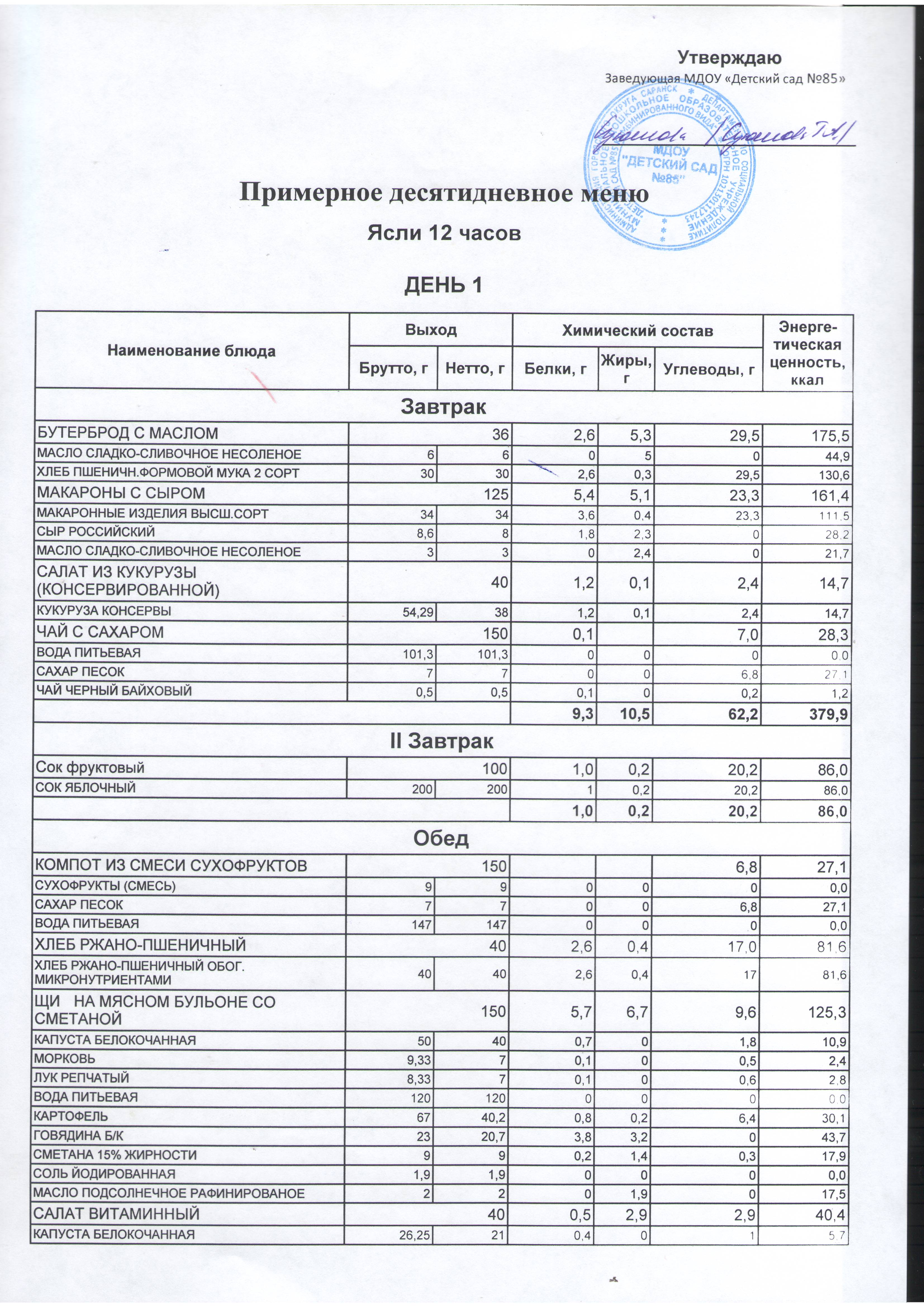 .ЛУК РЕПЧАТЫЙ3,573000,21,2МОРКОВЬ13,33100,100,73,4МАСЛО ПОДСОЛНЕЧНОЕ РАФИНИРОВАНОЕ3302,9026,2САХАР ПЕСОК110013,9СОЛЬ ЙОДИРОВАННАЯ0,40,40000,0ПЛОВ РИСОВЫЙ С МЯСОМ
(ГОВЯДИНА)12012011,013,920,9252,8ГОВЯДИНА Б/К5549,58,97,70104,7КРУПА РИСОВАЯ2726,731,80,319,286,3МАСЛО ПОДСОЛНЕЧНОЕ РАФИНИРОВАНОЕ2201,9017,5ЛУК РЕПЧАТЫЙ86,720,100,62,7МОРКОВЬ96,750,100,52,3ТОМАТНАЯ ПАСТА330,100,63,0МАСЛО СЛАДКО-СЛИВОЧНОЕ НЕСОЛЕНОЕ5504036,319,823,957,2527,2ПолдникПолдникПолдникПолдникПолдникПолдникПолдникМОЛОКО КИПЯЧЕННОЕ1501504,43,87,281,0МОЛОКО ПАСТЕР. 2,5% ЖИРНОСТИ1501504,43,87,281,0ПЕЧЕНЬЕ20201,72,216,491,7ПЕЧЕНЬЕ САХАРНОЕ МУКА ВЫСШ.СОРТ22221,72,216,491,76,16,023,6172,7УжинУжинУжинУжинУжинУжинУжинТВОРОЖНО-РИСОВАЯ ЗАПЕКАНКА СО
СГУЩЕННЫМ МОЛОКОМ105/15105/1520,216,919,9314,8ТВОРОГ 5,0% ЖИРНОСТИ909015,77,92,6147,5СОЛЬ ЙОДИРОВАННАЯ0,70,70000,0МОЛОКО СГУЩЕННОЕ С САХАРОМ 8,5%
ЖИРНОСТИ15151,11,38,147,7ЯЙЦА КУРИНЫЕ (ШТ.)1/2 шт.20,132,52,20,130,7САХАР ПЕСОК33002,911,6КРУПА РИСОВАЯ87,920,60,15,725,6МОЛОКО ПАСТЕР. 2,5% ЖИРНОСТИ10100,30,30,55,2МАСЛО ПОДСОЛНЕЧНОЕ РАФИНИРОВАНОЕ2201,9017,5МАСЛО СЛАДКО-СЛИВОЧНОЕ НЕСОЛЕНОЕ4403,2029,0ХЛЕБ ПШЕНИЧНЫЙ30302,30,215,171,0ХЛЕБ ПШЕНИЧН.ФОРМОВОЙ МУКА
ВЫСШ.СОРТ30302,30,215,171,0КОФЕЙНЫЙ НАПИТОК1501504,53,714,7109,7КОФЕЙНЫЙ НАПИТОК1,61,60,200,94,0САХАР ПЕСОК77006,827,1МОЛОКО ПАСТЕР. 2,5% ЖИРНОСТИ1501504,33,7778,6ВОДА ПИТЬЕВАЯ20200000,027,020,849,7495,5ВСЕГО ЗА ДЕНЬ:ВСЕГО ЗА ДЕНЬ:ВСЕГО ЗА ДЕНЬ:63,261,4212,91 661,3УтверждаюУтверждаюУтверждаюУтверждаюУтверждаюМЕНЮМЕНЮМЕНЮМЕНЮМЕНЮМЕНЮМЕНЮМЕНЮМЕНЮМЕНЮЯсли 12 часовЯсли 12 часовЯсли 12 часовЯсли 12 часовЯсли 12 часовЯсли 12 часовЯсли 12 часовЯсли 12 часовДЕНЬ 2ДЕНЬ 2ДЕНЬ 2ДЕНЬ 2ДЕНЬ 2ДЕНЬ 2ДЕНЬ 2ДЕНЬ 2ДЕНЬ 2ДЕНЬ 2ДЕНЬ 2ДЕНЬ 2Наименование блюдаНаименование блюдаНаименование блюдаВыходВыходХимический составХимический составХимический составХимический составЭнерге-
тическая
ценность,
ккалЭнерге-
тическая
ценность,
ккалЭнерге-
тическая
ценность,
ккалНаименование блюдаНаименование блюдаНаименование блюдаБрутто, гНетто, гБелки, гЖиры, гЖиры, гУглеводы, гЭнерге-
тическая
ценность,
ккалЭнерге-
тическая
ценность,
ккалЭнерге-
тическая
ценность,
ккалЗавтракЗавтракЗавтракЗавтракЗавтракЗавтракЗавтракЗавтракЗавтракЗавтракЗавтракЗавтракЯЙЦО ВАРЕНОЕЯЙЦО ВАРЕНОЕЯЙЦО ВАРЕНОЕ40405,14,64,60,363,263,263,2ЯЙЦА КУРИНЫЕ (ШТ.)ЯЙЦА КУРИНЫЕ (ШТ.)ЯЙЦА КУРИНЫЕ (ШТ.)1 шт.40,255,14,64,60,363,263,263,2КАША ПШЕННАЯ  МОЛОЧНАЯ ЖИДКАЯКАША ПШЕННАЯ  МОЛОЧНАЯ ЖИДКАЯКАША ПШЕННАЯ  МОЛОЧНАЯ ЖИДКАЯ1501506,36,06,025,1180,3180,3180,3ПШЕНОПШЕНОПШЕНО2625,742,90,70,717,687,987,987,9ВОДА ПИТЬЕВАЯВОДА ПИТЬЕВАЯВОДА ПИТЬЕВАЯ505000000,00,00,0МОЛОКО ПАСТЕР. 2,5% ЖИРНОСТИМОЛОКО ПАСТЕР. 2,5% ЖИРНОСТИМОЛОКО ПАСТЕР. 2,5% ЖИРНОСТИ1201203,42,92,95,662,962,962,9СОЛЬ ЙОДИРОВАННАЯСОЛЬ ЙОДИРОВАННАЯСОЛЬ ЙОДИРОВАННАЯ0,60,600000,00,00,0САХАР ПЕСОКСАХАР ПЕСОКСАХАР ПЕСОК220001,97,87,87,8МАСЛО СЛАДКО-СЛИВОЧНОЕ НЕСОЛЕНОЕМАСЛО СЛАДКО-СЛИВОЧНОЕ НЕСОЛЕНОЕМАСЛО СЛАДКО-СЛИВОЧНОЕ НЕСОЛЕНОЕ3302,42,4021,721,721,7КАКАО С МОЛОКОМКАКАО С МОЛОКОМКАКАО С МОЛОКОМ1501503,73,13,112,593,593,593,5САХАР ПЕСОКСАХАР ПЕСОКСАХАР ПЕСОК770006,827,127,127,1КАКАО-ПОРОШОККАКАО-ПОРОШОККАКАО-ПОРОШОК1,251,250,30,20,20,13,53,53,5ВОДА ПИТЬЕВАЯВОДА ПИТЬЕВАЯВОДА ПИТЬЕВАЯ404000000,00,00,0МОЛОКО ПАСТЕР. 2,5% ЖИРНОСТИМОЛОКО ПАСТЕР. 2,5% ЖИРНОСТИМОЛОКО ПАСТЕР. 2,5% ЖИРНОСТИ1201203,42,92,95,662,962,962,9БУТЕРБРОД С МАСЛОМБУТЕРБРОД С МАСЛОМБУТЕРБРОД С МАСЛОМ25251,55,15,110,092,392,392,3МАСЛО СЛАДКО-СЛИВОЧНОЕ НЕСОЛЕНОЕМАСЛО СЛАДКО-СЛИВОЧНОЕ НЕСОЛЕНОЕМАСЛО СЛАДКО-СЛИВОЧНОЕ НЕСОЛЕНОЕ66055044,944,944,9ХЛЕБ ПШЕНИЧН.ФОРМОВОЙ МУКА
ВЫСШ.СОРТХЛЕБ ПШЕНИЧН.ФОРМОВОЙ МУКА
ВЫСШ.СОРТХЛЕБ ПШЕНИЧН.ФОРМОВОЙ МУКА
ВЫСШ.СОРТ20201,50,10,11047,447,447,416,618,818,847,9429,3429,3429,3II ЗавтракII ЗавтракII ЗавтракII ЗавтракII ЗавтракII ЗавтракII ЗавтракII ЗавтракII ЗавтракII ЗавтракII ЗавтракII ЗавтракЯБЛОКО СВЕЖЕЕЯБЛОКО СВЕЖЕЕЯБЛОКО СВЕЖЕЕ2002000,80,80,819,694,094,094,0ЯБЛОКИЯБЛОКИЯБЛОКИ227,22000,80,80,819,694,094,094,00,80,80,819,694,094,094,0ОбедОбедОбедОбедОбедОбедОбедОбедОбедОбедОбедОбедПЮРЕ КАРТОФЕЛЬНОЕПЮРЕ КАРТОФЕЛЬНОЕПЮРЕ КАРТОФЕЛЬНОЕ1001002,04,74,714,2108,0108,0108,0КАРТОФЕЛЬКАРТОФЕЛЬКАРТОФЕЛЬ122,185,51,60,30,313,563,863,863,8МОЛОКО ПАСТЕР. 2,5% ЖИРНОСТИМОЛОКО ПАСТЕР. 2,5% ЖИРНОСТИМОЛОКО ПАСТЕР. 2,5% ЖИРНОСТИ15150,40,40,40,77,97,97,9МАСЛО СЛАДКО-СЛИВОЧНОЕ НЕСОЛЕНОЕМАСЛО СЛАДКО-СЛИВОЧНОЕ НЕСОЛЕНОЕМАСЛО СЛАДКО-СЛИВОЧНОЕ НЕСОЛЕНОЕ55044036,336,336,3ХЛЕБ РЖАНО-ПШЕНИЧНЫЙ
ОБОГАЩЕННЫЙХЛЕБ РЖАНО-ПШЕНИЧНЫЙ
ОБОГАЩЕННЫЙХЛЕБ РЖАНО-ПШЕНИЧНЫЙ
ОБОГАЩЕННЫЙ30302,00,30,312,761,261,261,2ХЛЕБ РЖАНО-ПШЕНИЧНЫЙ ОБОГ.
МИКРОНУТРИЕНТАМИХЛЕБ РЖАНО-ПШЕНИЧНЫЙ ОБОГ.
МИКРОНУТРИЕНТАМИХЛЕБ РЖАНО-ПШЕНИЧНЫЙ ОБОГ.
МИКРОНУТРИЕНТАМИ303020,30,312,761,261,261,2САЛАТ ИЗ КВАШЕНОЙ КАПУСТЫСАЛАТ ИЗ КВАШЕНОЙ КАПУСТЫСАЛАТ ИЗ КВАШЕНОЙ КАПУСТЫ40400,73,03,02,340,140,140,1КАПУСТА КВАШЕНАЯКАПУСТА КВАШЕНАЯКАПУСТА КВАШЕНАЯ46,432,40,60017,57,57,5ЛУК РЕПЧАТЫЙЛУК РЕПЧАТЫЙЛУК РЕПЧАТЫЙ4,7640,1000,31,61,61,6САХАР ПЕСОКСАХАР ПЕСОКСАХАР ПЕСОК1100014,04,04,0МАСЛО ПОДСОЛНЕЧНОЕ РАФИНИРОВАНОЕМАСЛО ПОДСОЛНЕЧНОЕ РАФИНИРОВАНОЕМАСЛО ПОДСОЛНЕЧНОЕ РАФИНИРОВАНОЕ33033027,027,027,0КОМПОТ ИЗ СМЕСИ СУХОФРУКТОВКОМПОТ ИЗ СМЕСИ СУХОФРУКТОВКОМПОТ ИЗ СМЕСИ СУХОФРУКТОВ1501507,830,930,930,9СУХОФРУКТЫ (СМЕСЬ)СУХОФРУКТЫ (СМЕСЬ)СУХОФРУКТЫ (СМЕСЬ)9900000,00,00,0САХАР ПЕСОКСАХАР ПЕСОКСАХАР ПЕСОК880007,830,930,930,9ВОДА ПИТЬЕВАЯ157,5157,50000,0ГУЛЯШ ИЗ ГОВЯДИНЫ70709,69,64,3143,3ГОВЯДИНА Б/К5549,58,97,70104,7МАСЛО ПОДСОЛНЕЧНОЕ РАФИНИРОВАНОЕ2201,9017,5ЛУК РЕПЧАТЫЙ1210,080,100,84,0ТОМАТНАЯ ПАСТА550,2014,9МУКА ПШЕНИЧНАЯ ВЫСШ.СОРТ330,3029,7МОРКОВЬ107,50,100,52,5СУП ГОРОХОВЫЙ С ГРЕНКАМИ1501506,35,214,0128,3КАРТОФЕЛЬ855110,28,138,1ГОРОХ ЛУЩЕНЫЙ109,952,20,24,728,9ЛУК РЕПЧАТЫЙ108,40,100,73,3МОРКОВЬ96,750,100,52,3МАСЛО ПОДСОЛНЕЧНОЕ РАФИНИРОВАНОЕ2201,9017,5ВОДА ПИТЬЕВАЯ1081080000,0КУРЫ ПОТРОШ. 1 КАТЕГОРИИ2316,562,92,9038,2СОЛЬ ЙОДИРОВАННАЯ2,42,40000,0ГРЕНКИ ИЗ РЖАНОГО ХЛЕБА10100,70,14,119,8ХЛЕБ РЖАНО-ПШЕНИЧНЫЙ ОБОГ.
МИКРОНУТРИЕНТАМИ10100,70,14,119,821,322,959,4531,6ПолдникПолдникПолдникПолдникПолдникПолдникПолдникМОЛОКО КИПЯЧЕННОЕ1501504,53,87,482,5МОЛОКО ПАСТЕР. 2,5% ЖИРНОСТИ158,3157,54,53,87,482,5ХЛЕБ ПШЕНИЧНЫЙ20201,50,110,047,4ХЛЕБ ПШЕНИЧН.ФОРМОВОЙ МУКА
ВЫСШ.СОРТ20201,50,11047,46,03,917,4129,9УжинУжинУжинУжинУжинУжинУжинВИНЕГРЕТ ОВОЩНОЙ1001001,63,07,765,3КАРТОФЕЛЬ30180,40,12,813,5СВЕКЛА25,9200,301,78,1МОРКОВЬ19,3150,2015,1ОГУРЦЫ СОЛЕНЫЕ20200,200,32,5ЛУК РЕПЧАТЫЙ17,9150,201,26,0МАСЛО ПОДСОЛНЕЧНОЕ РАФИНИРОВАНОЕ3302,9026,2ГОРОШЕК ЗЕЛЕНЫЙ КОНСЕРВЫ10100,300,73,9РЫБА ТУШЕНАЯ С ОВОЩАМИ В
СМЕТАННОМ СОУСЕ60/3060/3017,216,72,6233,7РЫБА СКУМБРИЯ АТЛАНТИЧЕСКАЯ1009516,612,10176,1ЛУК РЕПЧАТЫЙ6,75,60,100,52,2МОРКОВЬ860,100,42,0МАСЛО СЛАДКО-СЛИВОЧНОЕ НЕСОЛЕНОЕ4403,2029,0МУКА ПШЕНИЧНАЯ ВЫСШ.СОРТ220,201,46,5СМЕТАНА 15% ЖИРНОСТИ990,21,40,317,9ХЛЕБ ПШЕНИЧНЫЙ20201,50,110,047,4ХЛЕБ ПШЕНИЧН.ФОРМОВОЙ МУКА
ВЫСШ.СОРТ20201,50,11047,4ЧАЙ С САХАРОМ1501500,17,028,3ЧАЙ ЧЕРНЫЙ БАЙХОВЫЙ0,50,50,100,21,2ВОДА ПИТЬЕВАЯ54540000,0ВОДА ПИТЬЕВАЯ1351350000,0САХАР ПЕСОК77006,827,120,419,827,3374,7ВСЕГО ЗА ДЕНЬ:ВСЕГО ЗА ДЕНЬ:ВСЕГО ЗА ДЕНЬ:65,166,2171,61 559,5УтверждаюУтверждаюУтверждаюУтверждаюУтверждаюМЕНЮМЕНЮМЕНЮМЕНЮМЕНЮМЕНЮМЕНЮМЕНЮМЕНЮМЕНЮЯсли 12 часовЯсли 12 часовЯсли 12 часовЯсли 12 часовЯсли 12 часовЯсли 12 часовЯсли 12 часовЯсли 12 часовДЕНЬ 3ДЕНЬ 3ДЕНЬ 3ДЕНЬ 3ДЕНЬ 3ДЕНЬ 3ДЕНЬ 3ДЕНЬ 3ДЕНЬ 3ДЕНЬ 3ДЕНЬ 3ДЕНЬ 3Наименование блюдаНаименование блюдаНаименование блюдаВыходВыходХимический составХимический составХимический составХимический составЭнерге-
тическая
ценность,
ккалЭнерге-
тическая
ценность,
ккалЭнерге-
тическая
ценность,
ккалНаименование блюдаНаименование блюдаНаименование блюдаБрутто, гНетто, гБелки, гЖиры, гЖиры, гУглеводы, гЭнерге-
тическая
ценность,
ккалЭнерге-
тическая
ценность,
ккалЭнерге-
тическая
ценность,
ккалЗавтракЗавтракЗавтракЗавтракЗавтракЗавтракЗавтракЗавтракЗавтракЗавтракЗавтракЗавтракКАША РИСОВАЯ ЖИДКАЯКАША РИСОВАЯ ЖИДКАЯКАША РИСОВАЯ ЖИДКАЯ1501504,75,35,324,8167,0167,0167,0КРУПА РИСОВАЯКРУПА РИСОВАЯКРУПА РИСОВАЯ2524,751,60,20,217,879,979,979,9ВОДА ПИТЬЕВАЯВОДА ПИТЬЕВАЯВОДА ПИТЬЕВАЯ535300000,00,00,0МОЛОКО ПАСТЕР. 2,5% ЖИРНОСТИМОЛОКО ПАСТЕР. 2,5% ЖИРНОСТИМОЛОКО ПАСТЕР. 2,5% ЖИРНОСТИ1101103,12,72,75,157,657,657,6СОЛЬ ЙОДИРОВАННАЯСОЛЬ ЙОДИРОВАННАЯСОЛЬ ЙОДИРОВАННАЯ0,60,600000,00,00,0САХАР ПЕСОКСАХАР ПЕСОКСАХАР ПЕСОК220001,97,87,87,8МАСЛО СЛАДКО-СЛИВОЧНОЕ НЕСОЛЕНОЕМАСЛО СЛАДКО-СЛИВОЧНОЕ НЕСОЛЕНОЕМАСЛО СЛАДКО-СЛИВОЧНОЕ НЕСОЛЕНОЕ3302,42,4021,721,721,7ОМЛЕТ С СЫРОМОМЛЕТ С СЫРОМОМЛЕТ С СЫРОМ35354,36,96,90,682,282,282,2ЯЙЦА КУРИНЫЕ (ШТ.)ЯЙЦА КУРИНЫЕ (ШТ.)ЯЙЦА КУРИНЫЕ (ШТ.)0,5 шт.20,12,52,22,20,130,730,730,7МОЛОКО ПАСТЕР. 2,5% ЖИРНОСТИМОЛОКО ПАСТЕР. 2,5% ЖИРНОСТИМОЛОКО ПАСТЕР. 2,5% ЖИРНОСТИ10100,30,30,30,55,25,25,2СЫР РОССИЙСКИЙСЫР РОССИЙСКИЙСЫР РОССИЙСКИЙ7,26,51,51,81,8023,023,023,0МАСЛО СЛАДКО-СЛИВОЧНОЕ НЕСОЛЕНОЕМАСЛО СЛАДКО-СЛИВОЧНОЕ НЕСОЛЕНОЕМАСЛО СЛАДКО-СЛИВОЧНОЕ НЕСОЛЕНОЕ2201,61,6014,614,614,6МАСЛО ПОДСОЛНЕЧНОЕ РАФИНИРОВАНОЕМАСЛО ПОДСОЛНЕЧНОЕ РАФИНИРОВАНОЕМАСЛО ПОДСОЛНЕЧНОЕ РАФИНИРОВАНОЕ1101108,78,78,7КОФЕЙНЫЙ НАПИТОК С МОЛОКОМКОФЕЙНЫЙ НАПИТОК С МОЛОКОМКОФЕЙНЫЙ НАПИТОК С МОЛОКОМ1501503,62,92,913,394,094,094,0КОФЕЙНЫЙ НАПИТОККОФЕЙНЫЙ НАПИТОККОФЕЙНЫЙ НАПИТОК1,61,60,2000,94,04,04,0САХАР ПЕСОКСАХАР ПЕСОКСАХАР ПЕСОК770006,827,127,127,1МОЛОКО ПАСТЕР. 2,5% ЖИРНОСТИМОЛОКО ПАСТЕР. 2,5% ЖИРНОСТИМОЛОКО ПАСТЕР. 2,5% ЖИРНОСТИ1201203,42,92,95,662,962,962,9ВОДА ПИТЬЕВАЯВОДА ПИТЬЕВАЯВОДА ПИТЬЕВАЯ909000000,00,00,0БУТЕРБРОД С МАСЛОМБУТЕРБРОД С МАСЛОМБУТЕРБРОД С МАСЛОМ34342,33,53,515,1100,9100,9100,9МАСЛО СЛАДКО-СЛИВОЧНОЕ НЕСОЛЕНОЕМАСЛО СЛАДКО-СЛИВОЧНОЕ НЕСОЛЕНОЕМАСЛО СЛАДКО-СЛИВОЧНОЕ НЕСОЛЕНОЕ4403,33,3029,929,929,9ХЛЕБ ПШЕНИЧН.ФОРМОВОЙ МУКА
ВЫСШ.СОРТХЛЕБ ПШЕНИЧН.ФОРМОВОЙ МУКА
ВЫСШ.СОРТХЛЕБ ПШЕНИЧН.ФОРМОВОЙ МУКА
ВЫСШ.СОРТ30302,30,20,215,171,071,071,014,918,618,653,8444,1444,1444,1II ЗавтракII ЗавтракII ЗавтракII ЗавтракII ЗавтракII ЗавтракII ЗавтракII ЗавтракII ЗавтракII ЗавтракII ЗавтракII ЗавтракБАНАНБАНАНБАНАН1801802,70,90,937,8172,8172,8172,8БАНАНБАНАНБАНАН2001802,70,90,937,8172,8172,8172,82,70,90,937,8172,8172,8172,8ОбедОбедОбедОбедОбедОбедОбедОбедОбедОбедОбедОбедРАГУ ОВОЩНОЕРАГУ ОВОЩНОЕРАГУ ОВОЩНОЕ1201202,62,72,713,890,690,690,6ВОДА ПИТЬЕВАЯВОДА ПИТЬЕВАЯВОДА ПИТЬЕВАЯ303000000,00,00,0СОЛЬ ЙОДИРОВАННАЯСОЛЬ ЙОДИРОВАННАЯСОЛЬ ЙОДИРОВАННАЯ0,30,300000,00,00,0КАРТОФЕЛЬКАРТОФЕЛЬКАРТОФЕЛЬ100601,20,20,29,544,844,844,8МОРКОВЬМОРКОВЬМОРКОВЬ107,50,1000,52,52,52,5ЛУК РЕПЧАТЫЙЛУК РЕПЧАТЫЙЛУК РЕПЧАТЫЙ75,880,1000,52,32,32,3МАСЛО СЛАДКО-СЛИВОЧНОЕ НЕСОЛЕНОЕМАСЛО СЛАДКО-СЛИВОЧНОЕ НЕСОЛЕНОЕМАСЛО СЛАДКО-СЛИВОЧНОЕ НЕСОЛЕНОЕ3302,42,4021,721,721,7КАПУСТА БЕЛОКОЧАННАЯКАПУСТА БЕЛОКОЧАННАЯКАПУСТА БЕЛОКОЧАННАЯ8856,310,10,12,515,315,315,3ТОМАТНАЯ ПАСТАТОМАТНАЯ ПАСТАТОМАТНАЯ ПАСТА440,2000,84,04,04,0КОМПОТ ИЗ СМЕСИ СУХОФРУКТОВКОМПОТ ИЗ СМЕСИ СУХОФРУКТОВКОМПОТ ИЗ СМЕСИ СУХОФРУКТОВ1501506,827,127,127,1СУХОФРУКТЫ (СМЕСЬ)СУХОФРУКТЫ (СМЕСЬ)СУХОФРУКТЫ (СМЕСЬ)9900000,00,00,0САХАР ПЕСОКСАХАР ПЕСОКСАХАР ПЕСОК770006,827,127,127,1ВОДА ПИТЬЕВАЯВОДА ПИТЬЕВАЯВОДА ПИТЬЕВАЯ157,5157,500000,00,00,0ХЛЕБ РЖАНО-ПШЕНИЧНЫЙ
ОБОГАЩЕННЫЙ40402,60,417,081,6ХЛЕБ РЖАНО-ПШЕНИЧНЫЙ ОБОГ.
МИКРОНУТРИЕНТАМИ40402,60,41781,6БОРЩ НА КУРИНОМ БУЛЬОНЕ СО
СМЕТАНОЙ1501505,16,310,4123,5СВЕКЛА3828,50,402,411,6КАПУСТА БЕЛОКОЧАННАЯ40320,601,58,7МОРКОВЬ9,77,50,100,52,5ЛУК РЕПЧАТЫЙ7,160,100,52,4ТОМАТНОЕ ПЮРЕ4,54,50,200,52,9МАСЛО ПОДСОЛНЕЧНОЕ РАФИНИРОВАНОЕ2201,9017,5ВОДА ПИТЬЕВАЯ1201200000,0КУРЫ ПОТРОШ. 1 КАТЕГОРИИ2316,562,92,9038,2КАРТОФЕЛЬ4529,250,60,14,721,8СМЕТАНА 15% ЖИРНОСТИ990,21,40,317,9СОЛЬ ЙОДИРОВАННАЯ1,91,90000,0ТЕФТЕЛИ С РИСОМ С ТОМАТНЫМ
СОУСОМ60/2060/209,211,86,7169,6ВОДА ПИТЬЕВАЯ20200000,0МУКА ПШЕНИЧНАЯ ВЫСШ.СОРТ330,3029,7ТОМАТНАЯ ПАСТА550,2014,9МАСЛО СЛАДКО-СЛИВОЧНОЕ НЕСОЛЕНОЕ2201,6014,6СОЛЬ ЙОДИРОВАННАЯ0,20,20000,0КУРЫ ПОТРОШ. 1 КАТЕГОРИИ5539,677,1091,4ВОДА ПИТЬЕВАЯ5,65,60000,0КРУПА РИСОВАЯ440,302,912,9ЛУК РЕПЧАТЫЙ108,40,100,73,3МАСЛО ПОДСОЛНЕЧНОЕ РАФИНИРОВАНОЕ2201,9017,5ЯЙЦА КУРИНЫЕ (ШТ.)1/4 шт.10,061,31,20,115,319,521,254,7492,4ПолдникПолдникПолдникПолдникПолдникПолдникПолдникКЕФИР1501504,43,86,079,5КЕФИР 2,5 % ЖИРНОСТИ155,31504,43,8679,5БУЛОЧКА С СЮРПРИЗОМ60605,35,929,6191,5МУКА ПШЕНИЧНАЯ ВЫСШ.СОРТ30303,10,420,497,2САХАР ПЕСОК22001,97,8МАСЛО ПОДСОЛНЕЧНОЕ РАФИНИРОВАНОЕ3302,9026,2ЯЙЦА КУРИНЫЕ (ШТ.)1/4 шт.10,061,31,20,115,3ДРОЖЖИ0,80,80,1000,6МОЛОКО ПАСТЕР. 2,5% ЖИРНОСТИ20200,60,5110,5МАPМЕЛАД ФPУКТОВО-ЯГОДНЫЙ ФОPМОВОЙ10100,20,96,233,99,79,735,6271,0УжинУжинУжинУжинУжинУжинУжинхлеб пшеничный30302,30,215,171,0ХЛЕБ ПШЕНИЧН.ФОРМОВОЙ МУКА
ВЫСШ.СОРТ30302,30,215,171,0ЧАЙ С САХАРОМ1501500,17,028,3ЧАЙ ЧЕРНЫЙ БАЙХОВЫЙ0,50,50,100,21,2ВОДА ПИТЬЕВАЯ54540000,0ВОДА ПИТЬЕВАЯ1351350000,0САХАР ПЕСОК77006,827,1ИКРА ОВОЩНАЯ
КОНСЕРВИРОВАННАЯ40400,83,63,147,6ИКРА ИЗ КАБАЧКОВ40400,83,63,147,6ЗАПЕКАНКА КАРТОФЕЛЬНАЯ С
ПЕЧЕНЬЮ18018021,612,114,2273,4ГОВЯЖЬЯ ПЕЧЕНЬ1009316,13,30114,6МАСЛО СЛАДКО-СЛИВОЧНОЕ НЕСОЛЕНОЕ4403,2029,0КАРТОФЕЛЬ13882,81,60,313,161,9ЛУК РЕПЧАТЫЙ13,1110,200,94,4ЯЙЦА КУРИНЫЕ (ШТ.)3/4 шт.30,193,73,40,246,0МАСЛО ПОДСОЛНЕЧНОЕ РАФИНИРОВАНОЕ2201,9017,524,815,939,4420,3ВСЕГО ЗА ДЕНЬ:ВСЕГО ЗА ДЕНЬ:ВСЕГО ЗА ДЕНЬ:71,666,3221,31 800,6УтверждаюУтверждаюУтверждаюУтверждаюУтверждаюМЕНЮМЕНЮМЕНЮМЕНЮМЕНЮМЕНЮМЕНЮМЕНЮМЕНЮМЕНЮЯсли 12 часовЯсли 12 часовЯсли 12 часовЯсли 12 часовЯсли 12 часовЯсли 12 часовЯсли 12 часовЯсли 12 часовДЕНЬ 4ДЕНЬ 4ДЕНЬ 4ДЕНЬ 4ДЕНЬ 4ДЕНЬ 4ДЕНЬ 4ДЕНЬ 4ДЕНЬ 4ДЕНЬ 4ДЕНЬ 4ДЕНЬ 4Наименование блюдаНаименование блюдаНаименование блюдаВыходВыходХимический составХимический составХимический составХимический составЭнерге-
тическая
ценность,
ккалЭнерге-
тическая
ценность,
ккалЭнерге-
тическая
ценность,
ккалНаименование блюдаНаименование блюдаНаименование блюдаБрутто, гНетто, гБелки, гЖиры, гЖиры, гУглеводы, гЭнерге-
тическая
ценность,
ккалЭнерге-
тическая
ценность,
ккалЭнерге-
тическая
ценность,
ккалЗавтракЗавтракЗавтракЗавтракЗавтракЗавтракЗавтракЗавтракЗавтракЗавтракЗавтракЗавтракКАКАО С МОЛОКОМКАКАО С МОЛОКОМКАКАО С МОЛОКОМ2002003,12,62,611,683,083,083,0КАКАО-ПОРОШОККАКАО-ПОРОШОККАКАО-ПОРОШОК1,251,250,30,20,20,13,53,53,5МОЛОКО ПАСТЕР. 2,5% ЖИРНОСТИМОЛОКО ПАСТЕР. 2,5% ЖИРНОСТИМОЛОКО ПАСТЕР. 2,5% ЖИРНОСТИ1001002,82,42,44,752,452,452,4ВОДА ПИТЬЕВАЯВОДА ПИТЬЕВАЯВОДА ПИТЬЕВАЯ11011000000,00,00,0САХАР ПЕСОКСАХАР ПЕСОКСАХАР ПЕСОК770006,827,127,127,1ХЛЕБ ПШЕНИЧНЫЙ С МАСЛОМХЛЕБ ПШЕНИЧНЫЙ С МАСЛОМХЛЕБ ПШЕНИЧНЫЙ С МАСЛОМ36362,35,25,215,1115,9115,9115,9МАСЛО СЛАДКО-СЛИВОЧНОЕ НЕСОЛЕНОЕМАСЛО СЛАДКО-СЛИВОЧНОЕ НЕСОЛЕНОЕМАСЛО СЛАДКО-СЛИВОЧНОЕ НЕСОЛЕНОЕ66055044,944,944,9ХЛЕБ ПШЕНИЧН.ФОРМОВОЙ МУКА
ВЫСШ.СОРТХЛЕБ ПШЕНИЧН.ФОРМОВОЙ МУКА
ВЫСШ.СОРТХЛЕБ ПШЕНИЧН.ФОРМОВОЙ МУКА
ВЫСШ.СОРТ30302,30,20,215,171,071,071,0КАША ЯЧНЕВАЯ  МОЛОЧНАЯ ВЯЗКАЯКАША ЯЧНЕВАЯ  МОЛОЧНАЯ ВЯЗКАЯКАША ЯЧНЕВАЯ  МОЛОЧНАЯ ВЯЗКАЯ1551554,75,15,119,1142,0142,0142,0КРУПА ЯЧНЕВАЯКРУПА ЯЧНЕВАЯКРУПА ЯЧНЕВАЯ2019,81,90,30,312,560,160,160,1ВОДА ПИТЬЕВАЯВОДА ПИТЬЕВАЯВОДА ПИТЬЕВАЯ494900000,00,00,0МОЛОКО ПАСТЕР. 2,5% ЖИРНОСТИМОЛОКО ПАСТЕР. 2,5% ЖИРНОСТИМОЛОКО ПАСТЕР. 2,5% ЖИРНОСТИ1001002,82,42,44,752,452,452,4СОЛЬ ЙОДИРОВАННАЯСОЛЬ ЙОДИРОВАННАЯСОЛЬ ЙОДИРОВАННАЯ0,80,800000,00,00,0САХАР ПЕСОКСАХАР ПЕСОКСАХАР ПЕСОК220001,97,87,87,8МАСЛО СЛАДКО-СЛИВОЧНОЕ НЕСОЛЕНОЕМАСЛО СЛАДКО-СЛИВОЧНОЕ НЕСОЛЕНОЕМАСЛО СЛАДКО-СЛИВОЧНОЕ НЕСОЛЕНОЕ3302,42,4021,721,721,710,112,912,945,8340,9340,9340,9II ЗавтракII ЗавтракII ЗавтракII ЗавтракII ЗавтракII ЗавтракII ЗавтракII ЗавтракII ЗавтракII ЗавтракII ЗавтракII ЗавтракБАНАНБАНАНБАНАН1501502,30,80,831,5144,0144,0144,0БАНАНБАНАНБАНАН214,31502,30,80,831,5144,0144,0144,02,30,80,831,5144,0144,0144,0ОбедОбедОбедОбедОбедОбедОбедОбедОбедОбедОбедОбедРАССОЛЬНИК  ИЗ КУРИЦЫ СО
СМЕТАНОЙРАССОЛЬНИК  ИЗ КУРИЦЫ СО
СМЕТАНОЙРАССОЛЬНИК  ИЗ КУРИЦЫ СО
СМЕТАНОЙ1501504,86,56,511,6127,6127,6127,6КАРТОФЕЛЬКАРТОФЕЛЬКАРТОФЕЛЬ60450,90,20,27,133,733,733,7МОРКОВЬМОРКОВЬМОРКОВЬ7,560,1000,42,02,02,0ЛУК РЕПЧАТЫЙЛУК РЕПЧАТЫЙЛУК РЕПЧАТЫЙ5,9550,1000,42,02,02,0ОГУРЦЫ СОЛЕНЫЕОГУРЦЫ СОЛЕНЫЕОГУРЦЫ СОЛЕНЫЕ10,290,1000,21,21,21,2ВОДА ПИТЬЕВАЯВОДА ПИТЬЕВАЯВОДА ПИТЬЕВАЯ10810800000,00,00,0СМЕТАНА 15% ЖИРНОСТИСМЕТАНА 15% ЖИРНОСТИСМЕТАНА 15% ЖИРНОСТИ990,21,41,40,317,917,917,9КУРЫ ПОТРОШ. 1 КАТЕГОРИИКУРЫ ПОТРОШ. 1 КАТЕГОРИИКУРЫ ПОТРОШ. 1 КАТЕГОРИИ2316,562,92,92,9038,238,238,2МАСЛО ПОДСОЛНЕЧНОЕ РАФИНИРОВАНОЕМАСЛО ПОДСОЛНЕЧНОЕ РАФИНИРОВАНОЕМАСЛО ПОДСОЛНЕЧНОЕ РАФИНИРОВАНОЕ2201,91,9017,517,517,5КРУПА ПЕРЛОВАЯКРУПА ПЕРЛОВАЯКРУПА ПЕРЛОВАЯ54,950,50,10,13,215,115,115,1СОЛЬ ЙОДИРОВАННАЯСОЛЬ ЙОДИРОВАННАЯСОЛЬ ЙОДИРОВАННАЯ1,51,500000,00,00,0ХЛЕБ РЖАНО-ПШЕНИЧНЫЙХЛЕБ РЖАНО-ПШЕНИЧНЫЙХЛЕБ РЖАНО-ПШЕНИЧНЫЙ35352,60,40,417,081,681,681,6ХЛЕБ РЖАНО-ПШЕНИЧНЫЙ ОБОГ.
МИКРОНУТРИЕНТАМИХЛЕБ РЖАНО-ПШЕНИЧНЫЙ ОБОГ.
МИКРОНУТРИЕНТАМИХЛЕБ РЖАНО-ПШЕНИЧНЫЙ ОБОГ.
МИКРОНУТРИЕНТАМИ40402,60,40,41781,681,681,6КИСЕЛЬ  ИЗ ПОВИДЛАКИСЕЛЬ  ИЗ ПОВИДЛАКИСЕЛЬ  ИЗ ПОВИДЛА1501500,123,092,392,392,3ПОВИДЛОПОВИДЛОПОВИДЛО18180,10011,546,446,446,4САХАР ПЕСОКСАХАР ПЕСОКСАХАР ПЕСОК440003,915,515,515,5КРАХМАЛ КАРТОФЕЛЬНЫЙКРАХМАЛ КАРТОФЕЛЬНЫЙКРАХМАЛ КАРТОФЕЛЬНЫЙ10100007,630,430,430,4ВОДА ПИТЬЕВАЯ143,3143,30000,0ГОЛУБЦЫ ЛЕНИВЫЕ С ТОМАТНЫМ
СОУСОМ130/20130/2011,513,113,0217,2КАПУСТА БЕЛОКОЧАННАЯ112,5901,60,14,124,4КУРЫ ПОТРОШ. 1 КАТЕГОРИИ55508,88,90115,4КРУПА РИСОВАЯ8,0880,60,15,725,8ЛУК РЕПЧАТЫЙ108,40,100,73,3МАСЛО СЛАДКО-СЛИВОЧНОЕ НЕСОЛЕНОЕ3302,4021,7МОРКОВЬ107,50,100,52,5ТОМАТНАЯ ПАСТА330,100,63,0МУКА ПШЕНИЧНАЯ ВЫСШ.СОРТ220,201,46,5МАСЛО СЛАДКО-СЛИВОЧНОЕ НЕСОЛЕНОЕ2201,6014,6САЛАТ ИЗ СВЕКЛЫ С ИЗЮМОМ40400,73,07,359,6СВЕКЛА39,631,60,502,712,9ВИНОГРАД СУШЕНЫЙ (ИЗЮМ)770,204,619,7МАСЛО ПОДСОЛНЕЧНОЕ РАФИНИРОВАНОЕ3303027,019,723,071,9578,3ПолдникПолдникПолдникПолдникПолдникПолдникПолдникМОЛОКО КИПЯЧЕНОЕ1501504,33,77,078,6МОЛОКО ПАСТЕР. 2,5% ЖИРНОСТИ1501504,33,7778,6БУЛОЧКА ДОМАШНЯЯ50505,52,126,5145,0МУКА ПШЕНИЧНАЯ ВЫСШ.СОРТ35353,70,523,8113,4САХАР ПЕСОК22001,97,8ЯЙЦА КУРИНЫЕ (ШТ.)1/4 шт.10,061,31,20,115,3СОЛЬ ЙОДИРОВАННАЯ0,30,30000,0ДРОЖЖИ0,80,80,1000,6МОЛОКО ПАСТЕР. 2,5% ЖИРНОСТИ15150,40,40,77,99,85,833,5223,6УжинУжинУжинУжинУжинУжинУжинСАЛАТ ИЗ МОРКОВИ40400,53,516,9МОРКОВЬ49,5538,40,502,513,0САХАР ПЕСОК110013,9ПУДИНГ ИЗ ТВОРОГА (ЗАПЕЧЕННЫЙ)
С МОЛОЧНЫМ СОУСОМ90/3090/3014,513,015,0237,6МОЛОКО ПАСТЕР. 2,5% ЖИРНОСТИ30300,90,81,415,7МАСЛО СЛАДКО-СЛИВОЧНОЕ НЕСОЛЕНОЕ2201,6014,6СОЛЬ ЙОДИРОВАННАЯ0,40,40000,0ТВОРОГ 5,0% ЖИРНОСТИ606010,55,21,798,4КРУПА МАННАЯ101010,16,931,9ЯЙЦА КУРИНЫЕ (ШТ.)1/3 шт.13,41,61,50,120,4САХАР ПЕСОК22001,97,8МАСЛО ПОДСОЛНЕЧНОЕ РАФИНИРОВАНОЕ2201,9017,5МОЛОКО ПАСТЕР. 2,5% ЖИРНОСТИ12120,30,30,66,3МАСЛО СЛАДКО-СЛИВОЧНОЕ НЕСОЛЕНОЕ2201,6014,6МУКА ПШЕНИЧНАЯ ВЫСШ.СОРТ220,201,46,5ВОДА ПИТЬЕВАЯ15150000,0САХАР ПЕСОК110013,9хлеб пшеничный30302,30,215,171,0ХЛЕБ ПШЕНИЧН.ФОРМОВОЙ МУКА
ВЫСШ.СОРТ30302,30,215,171,0ЧАЙ С САХАРОМ1501500,17,028,3ЧАЙ ЧЕРНЫЙ БАЙХОВЫЙ0,50,50,100,21,2ВОДА ПИТЬЕВАЯ54540000,0ВОДА ПИТЬЕВАЯ1351350000,0САХАР ПЕСОК77006,827,117,413,240,6353,8ВСЕГО ЗА ДЕНЬ:ВСЕГО ЗА ДЕНЬ:ВСЕГО ЗА ДЕНЬ:59,355,7223,31 640,6УтверждаюУтверждаюУтверждаюУтверждаюУтверждаюМЕНЮМЕНЮМЕНЮМЕНЮМЕНЮМЕНЮМЕНЮМЕНЮМЕНЮМЕНЮЯсли 12 часовЯсли 12 часовЯсли 12 часовЯсли 12 часовЯсли 12 часовЯсли 12 часовЯсли 12 часовЯсли 12 часовДЕНЬ 5ДЕНЬ 5ДЕНЬ 5ДЕНЬ 5ДЕНЬ 5ДЕНЬ 5ДЕНЬ 5ДЕНЬ 5ДЕНЬ 5ДЕНЬ 5ДЕНЬ 5ДЕНЬ 5Наименование блюдаНаименование блюдаНаименование блюдаВыходВыходХимический составХимический составХимический составХимический составЭнерге-
тическая
ценность,
ккалЭнерге-
тическая
ценность,
ккалЭнерге-
тическая
ценность,
ккалНаименование блюдаНаименование блюдаНаименование блюдаБрутто, гНетто, гБелки, гЖиры, гЖиры, гУглеводы, гЭнерге-
тическая
ценность,
ккалЭнерге-
тическая
ценность,
ккалЭнерге-
тическая
ценность,
ккалЗавтракЗавтракЗавтракЗавтракЗавтракЗавтракЗавтракЗавтракЗавтракЗавтракЗавтракЗавтракКОФЕЙНЫЙ НАПИТОК С МОЛОКОМКОФЕЙНЫЙ НАПИТОК С МОЛОКОМКОФЕЙНЫЙ НАПИТОК С МОЛОКОМ1501503,32,72,712,788,488,488,4МОЛОКО ПАСТЕР. 2,5% ЖИРНОСТИМОЛОКО ПАСТЕР. 2,5% ЖИРНОСТИМОЛОКО ПАСТЕР. 2,5% ЖИРНОСТИ1101103,12,72,75,157,657,657,6КОФЕЙНЫЙ НАПИТОККОФЕЙНЫЙ НАПИТОККОФЕЙНЫЙ НАПИТОК1,51,50,2000,83,73,73,7САХАР ПЕСОКСАХАР ПЕСОКСАХАР ПЕСОК770006,827,127,127,1ВОДА ПИТЬЕВАЯВОДА ПИТЬЕВАЯВОДА ПИТЬЕВАЯ52,552,500000,00,00,0МОЛОЧНАЯ ВЕРМИШЕЛЬМОЛОЧНАЯ ВЕРМИШЕЛЬМОЛОЧНАЯ ВЕРМИШЕЛЬ1551554,65,55,514,6127,3127,3127,3МОЛОКО ПАСТЕР. 2,5% ЖИРНОСТИМОЛОКО ПАСТЕР. 2,5% ЖИРНОСТИМОЛОКО ПАСТЕР. 2,5% ЖИРНОСТИ1241243,5335,865,065,065,0САХАР ПЕСОКСАХАР ПЕСОКСАХАР ПЕСОК220001,97,87,87,8МАСЛО СЛАДКО-СЛИВОЧНОЕ НЕСОЛЕНОЕМАСЛО СЛАДКО-СЛИВОЧНОЕ НЕСОЛЕНОЕМАСЛО СЛАДКО-СЛИВОЧНОЕ НЕСОЛЕНОЕ3302,42,4021,721,721,7МАКАРОННЫЕ ИЗДЕЛИЯ ВЫСШ.СОРТМАКАРОННЫЕ ИЗДЕЛИЯ ВЫСШ.СОРТМАКАРОННЫЕ ИЗДЕЛИЯ ВЫСШ.СОРТ10101,10,10,16,932,832,832,8ХЛЕБ ПШЕНИЧНЫЙ С МАСЛОМХЛЕБ ПШЕНИЧНЫЙ С МАСЛОМХЛЕБ ПШЕНИЧНЫЙ С МАСЛОМ36362,35,25,215,1115,9115,9115,9МАСЛО СЛАДКО-СЛИВОЧНОЕ НЕСОЛЕНОЕМАСЛО СЛАДКО-СЛИВОЧНОЕ НЕСОЛЕНОЕМАСЛО СЛАДКО-СЛИВОЧНОЕ НЕСОЛЕНОЕ66055044,944,944,9ХЛЕБ ПШЕНИЧН.ФОРМОВОЙ МУКА
ВЫСШ.СОРТХЛЕБ ПШЕНИЧН.ФОРМОВОЙ МУКА
ВЫСШ.СОРТХЛЕБ ПШЕНИЧН.ФОРМОВОЙ МУКА
ВЫСШ.СОРТ30302,30,20,215,171,071,071,0СЫР (ПОРЦИЯМИ)СЫР (ПОРЦИЯМИ)СЫР (ПОРЦИЯМИ)10102,22,92,935,335,335,3СЫР РОССИЙСКИЙСЫР РОССИЙСКИЙСЫР РОССИЙСКИЙ11102,22,92,9035,335,335,312,416,316,342,4366,9366,9366,9II ЗавтракII ЗавтракII ЗавтракII ЗавтракII ЗавтракII ЗавтракII ЗавтракII ЗавтракII ЗавтракII ЗавтракII ЗавтракII ЗавтракСОК ЯБЛОЧНЫЙСОК ЯБЛОЧНЫЙСОК ЯБЛОЧНЫЙ2002001,00,20,219,886,086,086,0СОК ЯБЛОЧНЫЙСОК ЯБЛОЧНЫЙСОК ЯБЛОЧНЫЙ20020010,20,220,286,086,086,01,00,20,219,886,086,086,0ОбедОбедОбедОбедОбедОбедОбедОбедОбедОбедОбедОбедКОМПОТ ИЗ СМЕСИ СУХОФРУКТОВКОМПОТ ИЗ СМЕСИ СУХОФРУКТОВКОМПОТ ИЗ СМЕСИ СУХОФРУКТОВ1501506,827,127,127,1СУХОФРУКТЫ (СМЕСЬ)СУХОФРУКТЫ (СМЕСЬ)СУХОФРУКТЫ (СМЕСЬ)9900000,00,00,0САХАР ПЕСОКСАХАР ПЕСОКСАХАР ПЕСОК770006,827,127,127,1ВОДА ПИТЬЕВАЯВОДА ПИТЬЕВАЯВОДА ПИТЬЕВАЯ15015000000,00,00,0ТОМАТ КОНСЕРВИРОВАННЫЙТОМАТ КОНСЕРВИРОВАННЫЙТОМАТ КОНСЕРВИРОВАННЫЙ40400,41,05,45,45,4ТОМАТЫ СОЛЕНЫЕТОМАТЫ СОЛЕНЫЕТОМАТЫ СОЛЕНЫЕ40400,40015,45,45,4ХЛЕБ РЖАНО-ПШЕНИЧНЫЙ
ОБОГАЩЕННЫЙХЛЕБ РЖАНО-ПШЕНИЧНЫЙ
ОБОГАЩЕННЫЙХЛЕБ РЖАНО-ПШЕНИЧНЫЙ
ОБОГАЩЕННЫЙ40402,60,40,417,081,681,681,6ХЛЕБ РЖАНО-ПШЕНИЧНЫЙ ОБОГ.
МИКРОНУТРИЕНТАМИХЛЕБ РЖАНО-ПШЕНИЧНЫЙ ОБОГ.
МИКРОНУТРИЕНТАМИХЛЕБ РЖАНО-ПШЕНИЧНЫЙ ОБОГ.
МИКРОНУТРИЕНТАМИ40402,60,40,41781,681,681,6СВЕКОЛЬНИК НА КУРИНОМ БУЛЬОНЕ
СО СМЕТАНОЙСВЕКОЛЬНИК НА КУРИНОМ БУЛЬОНЕ
СО СМЕТАНОЙСВЕКОЛЬНИК НА КУРИНОМ БУЛЬОНЕ
СО СМЕТАНОЙ1501504,66,46,410,4121,9121,9121,9КУРЫ ПОТРОШ. 1 КАТЕГОРИИКУРЫ ПОТРОШ. 1 КАТЕГОРИИКУРЫ ПОТРОШ. 1 КАТЕГОРИИ2316,562,92,92,9038,238,238,2СВЕКЛАСВЕКЛАСВЕКЛА40300,5002,512,212,212,2КАРТОФЕЛЬКАРТОФЕЛЬКАРТОФЕЛЬ64,62420,80,20,26,631,331,331,3ЛУК РЕПЧАТЫЙЛУК РЕПЧАТЫЙЛУК РЕПЧАТЫЙ75,880,1000,52,32,32,3МОРКОВЬМОРКОВЬМОРКОВЬ107,50,1000,52,52,52,5МАСЛО ПОДСОЛНЕЧНОЕ РАФИНИРОВАНОЕМАСЛО ПОДСОЛНЕЧНОЕ РАФИНИРОВАНОЕМАСЛО ПОДСОЛНЕЧНОЕ РАФИНИРОВАНОЕ2201,91,9017,517,517,5СМЕТАНА 15% ЖИРНОСТИСМЕТАНА 15% ЖИРНОСТИСМЕТАНА 15% ЖИРНОСТИ990,21,41,40,317,917,917,9СОЛЬ ЙОДИРОВАННАЯ1,91,90000,0ЗАПЕКАНКА КАРТОФЕЛЬНАЯ С
МЯСОМ15015014,817,416,5281,7ГОВЯДИНА Б/К5549,58,97,70104,7МАСЛО ПОДСОЛНЕЧНОЕ РАФИНИРОВАНОЕ2201,9017,5КАРТОФЕЛЬ15097,51,90,415,472,8ЛУК РЕПЧАТЫЙ13,211,090,200,94,4МАСЛО СЛАДКО-СЛИВОЧНОЕ НЕСОЛЕНОЕ5504036,3ЯЙЦА КУРИНЫЕ (ШТ.)1/4 шт.10,061,31,20,115,3ЯЙЦА КУРИНЫЕ (ШТ.)1/2 шт.20,132,52,20,130,722,424,251,7517,7ПолдникПолдникПолдникПолдникПолдникПолдникПолдникВАТРУШКА С ПОВИДЛОМ65653,83,231,5170,0МУКА ПШЕНИЧНАЯ ВЫСШ.СОРТ25252,60,31781,0ПОВИДЛО20200,1012,851,5МАСЛО ПОДСОЛНЕЧНОЕ РАФИНИРОВАНОЕ2201,9017,5ЯЙЦА КУРИНЫЕ (ШТ.)1/8 шт.5,030,60,607,7МОЛОКО ПАСТЕР. 2,5% ЖИРНОСТИ15150,40,40,77,9ДРОЖЖИ0,70,70,1000,5САХАР ПЕСОК110013,9МОЛОКО КИПЯЧЕННОЕ1501504,53,87,482,5МОЛОКО ПАСТЕР. 2,5% ЖИРНОСТИ158,3157,54,53,87,482,58,37,038,9252,5УжинУжинУжинУжинУжинУжинУжинБИТОЧКИ РЫБНЫЕ606015,64,35,4122,3РЫБА МИНТАЙ НЕРАЗДЕЛАННЫЙ908513,10,8059,4ХЛЕБ ПШЕНИЧН.ФОРМОВОЙ МУКА
ВЫСШ.СОРТ10100,80,14,923,0ВОДА ПИТЬЕВАЯ13130000,0ЯЙЦА КУРИНЫЕ (ШТ.)1/3 шт.13,41,61,50,120,4МАСЛО ПОДСОЛНЕЧНОЕ РАФИНИРОВАНОЕ2201,9017,5ЛУК РЕПЧАТЫЙ65,040,100,42,0КАША ГРЕЧНЕВАЯ РАССЫПЧАТАЯ1101104,34,419,4133,6КРУПА ГРЕЧНЕВАЯ ЯДРИЦА35,35354,31,219,4104,6ВОДА ПИТЬЕВАЯ76,276,20000,0СОЛЬ ЙОДИРОВАННАЯ1,11,10000,0МАСЛО СЛАДКО-СЛИВОЧНОЕ НЕСОЛЕНОЕ4403,2029,0хлеб пшеничный20201,50,110,047,4ХЛЕБ ПШЕНИЧН.ФОРМОВОЙ МУКА
ВЫСШ.СОРТ20201,50,11047,4ЧАЙ С САХАРОМ1501500,17,028,3ЧАЙ ЧЕРНЫЙ БАЙХОВЫЙ0,50,50,100,21,2ВОДА ПИТЬЕВАЯ39390000,0ВОДА ПИТЬЕВАЯ101,3101,30000,0САХАР ПЕСОК77006,827,1САЛАТ ИЗ БЕЛОКОЧАННОЙ КАПУСТЫ40400,71,92,831,7КАПУСТА БЕЛОКОЧАННАЯ40320,601,58,7ЛУК РЕПЧАТЫЙ54,20,100,31,6САХАР ПЕСОК110013,9МАСЛО ПОДСОЛНЕЧНОЕ РАФИНИРОВАНОЕ2201,9017,522,210,744,6363,3ВСЕГО ЗА ДЕНЬ:ВСЕГО ЗА ДЕНЬ:ВСЕГО ЗА ДЕНЬ:66,358,4197,41 586,4УтверждаюУтверждаюУтверждаюУтверждаюУтверждаюМЕНЮМЕНЮМЕНЮМЕНЮМЕНЮМЕНЮМЕНЮМЕНЮМЕНЮМЕНЮЯсли 12 часовЯсли 12 часовЯсли 12 часовЯсли 12 часовЯсли 12 часовЯсли 12 часовЯсли 12 часовЯсли 12 часовДЕНЬ 6ДЕНЬ 6ДЕНЬ 6ДЕНЬ 6ДЕНЬ 6ДЕНЬ 6ДЕНЬ 6ДЕНЬ 6ДЕНЬ 6ДЕНЬ 6ДЕНЬ 6ДЕНЬ 6Наименование блюдаНаименование блюдаНаименование блюдаВыходВыходХимический составХимический составХимический составХимический составЭнерге-
тическая
ценность,
ккалЭнерге-
тическая
ценность,
ккалЭнерге-
тическая
ценность,
ккалНаименование блюдаНаименование блюдаНаименование блюдаБрутто, гНетто, гБелки, гЖиры, гЖиры, гУглеводы, гЭнерге-
тическая
ценность,
ккалЭнерге-
тическая
ценность,
ккалЭнерге-
тическая
ценность,
ккалЗавтракЗавтракЗавтракЗавтракЗавтракЗавтракЗавтракЗавтракЗавтракЗавтракЗавтракЗавтракКАША РИСОВАЯ РАССЫПЧАТАЯ С
ИЗЮМОМКАША РИСОВАЯ РАССЫПЧАТАЯ С
ИЗЮМОМКАША РИСОВАЯ РАССЫПЧАТАЯ С
ИЗЮМОМ1551552,22,72,728,9149,9149,9149,9КРУПА РИСОВАЯКРУПА РИСОВАЯКРУПА РИСОВАЯ3029,720,30,321,395,995,995,9ВОДА ПИТЬЕВАЯВОДА ПИТЬЕВАЯВОДА ПИТЬЕВАЯ91,591,500000,00,00,0МАСЛО СЛАДКО-СЛИВОЧНОЕ НЕСОЛЕНОЕМАСЛО СЛАДКО-СЛИВОЧНОЕ НЕСОЛЕНОЕМАСЛО СЛАДКО-СЛИВОЧНОЕ НЕСОЛЕНОЕ3302,42,4021,721,721,7ВИНОГРАД СУШЕНЫЙ (ИЗЮМ)ВИНОГРАД СУШЕНЫЙ (ИЗЮМ)ВИНОГРАД СУШЕНЫЙ (ИЗЮМ)990,2005,724,524,524,5САХАР ПЕСОКСАХАР ПЕСОКСАХАР ПЕСОК220001,97,87,87,8ЧАЙ С САХАРОМЧАЙ С САХАРОМЧАЙ С САХАРОМ1501500,17,028,328,328,3ЧАЙ ЧЕРНЫЙ БАЙХОВЫЙЧАЙ ЧЕРНЫЙ БАЙХОВЫЙЧАЙ ЧЕРНЫЙ БАЙХОВЫЙ0,50,50,1000,21,21,21,2ВОДА ПИТЬЕВАЯВОДА ПИТЬЕВАЯВОДА ПИТЬЕВАЯ545400000,00,00,0ВОДА ПИТЬЕВАЯВОДА ПИТЬЕВАЯВОДА ПИТЬЕВАЯ13513500000,00,00,0САХАР ПЕСОКСАХАР ПЕСОКСАХАР ПЕСОК770006,827,127,127,1ХЛЕБ ПШЕНИЧНЫЙ С МАСЛОМХЛЕБ ПШЕНИЧНЫЙ С МАСЛОМХЛЕБ ПШЕНИЧНЫЙ С МАСЛОМ36362,35,25,215,1115,9115,9115,9МАСЛО СЛАДКО-СЛИВОЧНОЕ НЕСОЛЕНОЕМАСЛО СЛАДКО-СЛИВОЧНОЕ НЕСОЛЕНОЕМАСЛО СЛАДКО-СЛИВОЧНОЕ НЕСОЛЕНОЕ66055044,944,944,9ХЛЕБ ПШЕНИЧН.ФОРМОВОЙ МУКА
ВЫСШ.СОРТХЛЕБ ПШЕНИЧН.ФОРМОВОЙ МУКА
ВЫСШ.СОРТХЛЕБ ПШЕНИЧН.ФОРМОВОЙ МУКА
ВЫСШ.СОРТ30302,30,20,215,171,071,071,04,67,97,951,0294,1294,1294,1II ЗавтракII ЗавтракII ЗавтракII ЗавтракII ЗавтракII ЗавтракII ЗавтракII ЗавтракII ЗавтракII ЗавтракII ЗавтракII ЗавтракСОК ФРУКТОВЫЙСОК ФРУКТОВЫЙСОК ФРУКТОВЫЙ2002001,00,20,219,683,483,483,4СОК ЯБЛОЧНЫЙСОК ЯБЛОЧНЫЙСОК ЯБЛОЧНЫЙ20020010,20,219,683,483,483,41,00,20,219,683,483,483,4ОбедОбедОбедОбедОбедОбедОбедОбедОбедОбедОбедОбедХЛЕБ РЖАНО-ПШЕНИЧНЫЙХЛЕБ РЖАНО-ПШЕНИЧНЫЙХЛЕБ РЖАНО-ПШЕНИЧНЫЙ40402,60,40,417,081,681,681,6ХЛЕБ РЖАНО-ПШЕНИЧНЫЙ ОБОГ.
МИКРОНУТРИЕНТАМИХЛЕБ РЖАНО-ПШЕНИЧНЫЙ ОБОГ.
МИКРОНУТРИЕНТАМИХЛЕБ РЖАНО-ПШЕНИЧНЫЙ ОБОГ.
МИКРОНУТРИЕНТАМИ40402,60,40,41781,681,681,6КАПУСТА ТУШЕНАЯКАПУСТА ТУШЕНАЯКАПУСТА ТУШЕНАЯ1001002,54,14,16,976,176,176,1КАПУСТА БЕЛОКОЧАННАЯКАПУСТА БЕЛОКОЧАННАЯКАПУСТА БЕЛОКОЧАННАЯ1501202,10,10,15,432,632,632,6МОРКОВЬМОРКОВЬМОРКОВЬ75,250,1000,41,71,71,7ЛУК РЕПЧАТЫЙЛУК РЕПЧАТЫЙЛУК РЕПЧАТЫЙ75,880,1000,52,32,32,3ТОМАТНОЕ ПЮРЕТОМАТНОЕ ПЮРЕТОМАТНОЕ ПЮРЕ550,2000,63,23,23,2МАСЛО СЛАДКО-СЛИВОЧНОЕ НЕСОЛЕНОЕМАСЛО СЛАДКО-СЛИВОЧНОЕ НЕСОЛЕНОЕМАСЛО СЛАДКО-СЛИВОЧНОЕ НЕСОЛЕНОЕ55044036,336,336,3КОМПОТ ИЗ СМЕСИ СУХОФРУКТОВКОМПОТ ИЗ СМЕСИ СУХОФРУКТОВКОМПОТ ИЗ СМЕСИ СУХОФРУКТОВ1501506,827,127,127,1СУХОФРУКТЫ (СМЕСЬ)СУХОФРУКТЫ (СМЕСЬ)СУХОФРУКТЫ (СМЕСЬ)9900000,00,00,0САХАР ПЕСОКСАХАР ПЕСОКСАХАР ПЕСОК770006,827,127,127,1ВОДА ПИТЬЕВАЯВОДА ПИТЬЕВАЯВОДА ПИТЬЕВАЯ15015000000,00,00,0СУП ОВОЩНОЙ НА МЯСНОМ БУЛЬОНЕ
СО СМЕТАНОЙСУП ОВОЩНОЙ НА МЯСНОМ БУЛЬОНЕ
СО СМЕТАНОЙСУП ОВОЩНОЙ НА МЯСНОМ БУЛЬОНЕ
СО СМЕТАНОЙ1501506,17,47,48,5128,3128,3128,3КАПУСТА БЕЛОКОЧАННАЯКАПУСТА БЕЛОКОЧАННАЯКАПУСТА БЕЛОКОЧАННАЯ2217,60,3000,84,84,84,8КАРТОФЕЛЬКАРТОФЕЛЬКАРТОФЕЛЬ5837,70,80,20,25,928,128,128,1МОРКОВЬМОРКОВЬМОРКОВЬ107,50,1000,52,52,52,5ЛУК РЕПЧАТЫЙЛУК РЕПЧАТЫЙЛУК РЕПЧАТЫЙ108,40,1000,73,33,33,3ГОРОШЕК ЗЕЛЕНЫЙ КОНСЕРВЫ7,24,80,100,31,8МАСЛО ПОДСОЛНЕЧНОЕ РАФИНИРОВАНОЕ2201,9017,5ВОДА ПИТЬЕВАЯ1141140000,0ГОВЯДИНА 1 КАТЕГОРИИ3324,754,53,9052,4СМЕТАНА 15% ЖИРНОСТИ990,21,40,317,9СОЛЬ ЙОДИРОВАННАЯ1,21,20000,0СУФЛЕ ИЗ ГОВЯДИНЫ606011,513,14,4181,3ГОВЯДИНА Б/К5549,58,97,70104,7ЯЙЦА КУРИНЫЕ (ШТ.)1/3 шт.13,41,61,50,120,4МОЛОКО ПАСТЕР. 2,5% ЖИРНОСТИ12,112,10,40,30,66,3МАСЛО СЛАДКО-СЛИВОЧНОЕ НЕСОЛЕНОЕ2201,6014,6МУКА ПШЕНИЧНАЯ ВЫСШ.СОРТ5,55,50,60,13,717,8ВОДА ПИТЬЕВАЯ2,32,30000,0СОЛЬ ЙОДИРОВАННАЯ0,10,10000,0МАСЛО ПОДСОЛНЕЧНОЕ РАФИНИРОВАНОЕ2201,9017,522,725,043,6494,4ПолдникПолдникПолдникПолдникПолдникПолдникПолдникМОЛОКО КИПЯЧЕНОЕ1501504,33,77,078,6МОЛОКО ПАСТЕР. 2,5% ЖИРНОСТИ1501504,33,7778,6БУЛОЧКА МОЛОЧНАЯ50504,22,824,4139,2МУКА ПШЕНИЧНАЯ ВЫСШ.СОРТ33333,50,422,4106,9ДРОЖЖИ0,480,480,1000,4МОЛОКО ПАСТЕР. 2,5% ЖИРНОСТИ20200,60,5110,5СОЛЬ ЙОДИРОВАННАЯ0,480,480000,0САХАР ПЕСОК110013,9МАСЛО ПОДСОЛНЕЧНОЕ РАФИНИРОВАНОЕ2201,9017,58,56,531,4217,8УжинУжинУжинУжинУжинУжинУжинСЫРНИКИ ИЗ ТВОРОГА СО
СГУЩЕННЫМ МОЛОКОМ100/20100/2020,012,826,0302,2ТВОРОГ 5,0% ЖИРНОСТИ909015,77,92,6147,5МУКА ПШЕНИЧНАЯ ВЫСШ.СОРТ15,615,61,60,210,650,5ЯЙЦА КУРИНЫЕ (ШТ.)1/4 шт.10,061,31,20,115,3САХАР ПЕСОК22001,97,8СОЛЬ ЙОДИРОВАННАЯ1,21,20000,0МАСЛО ПОДСОЛНЕЧНОЕ РАФИНИРОВАНОЕ2201,9017,5МОЛОКО СГУЩЕННОЕ С САХАРОМ 8,5%
ЖИРНОСТИ20201,41,610,863,6САЛАТ ИЗ МОРКОВИ И ЯБЛОК40400,42,03,132,6МОРКОВЬ27,3521,20,301,57,2ЯБЛОКИ19,5517,20,10,11,67,9МАСЛО ПОДСОЛНЕЧНОЕ РАФИНИРОВАНОЕ2201,9017,5хлеб пшеничный30302,30,215,171,0ХЛЕБ ПШЕНИЧН.ФОРМОВОЙ МУКА
ВЫСШ.СОРТ30302,30,215,171,0КОФЕЙНЫЙ НАПИТОК С МОЛОКОМ1501504,53,712,9102,5КОФЕЙНЫЙ НАПИТОК1,81,80,2014,5САХАР ПЕСОК55004,919,4МОЛОКО ПАСТЕР. 2,5% ЖИРНОСТИ1501504,33,7778,6ВОДА ПИТЬЕВАЯ20200000,027,218,757,1508,3ВСЕГО ЗА ДЕНЬ:ВСЕГО ЗА ДЕНЬ:ВСЕГО ЗА ДЕНЬ:64,058,3202,71 598,0УтверждаюУтверждаюУтверждаюУтверждаюУтверждаюМЕНЮМЕНЮМЕНЮМЕНЮМЕНЮМЕНЮМЕНЮМЕНЮМЕНЮМЕНЮЯсли 12 часовЯсли 12 часовЯсли 12 часовЯсли 12 часовЯсли 12 часовЯсли 12 часовЯсли 12 часовЯсли 12 часовДЕНЬ 7ДЕНЬ 7ДЕНЬ 7ДЕНЬ 7ДЕНЬ 7ДЕНЬ 7ДЕНЬ 7ДЕНЬ 7ДЕНЬ 7ДЕНЬ 7ДЕНЬ 7ДЕНЬ 7Наименование блюдаНаименование блюдаНаименование блюдаВыходВыходХимический составХимический составХимический составХимический составЭнерге-
тическая
ценность,
ккалЭнерге-
тическая
ценность,
ккалЭнерге-
тическая
ценность,
ккалНаименование блюдаНаименование блюдаНаименование блюдаБрутто, гНетто, гБелки, гЖиры, гЖиры, гУглеводы, гЭнерге-
тическая
ценность,
ккалЭнерге-
тическая
ценность,
ккалЭнерге-
тическая
ценность,
ккалЗавтракЗавтракЗавтракЗавтракЗавтракЗавтракЗавтракЗавтракЗавтракЗавтракЗавтракЗавтракКАКАО С МОЛОКОМКАКАО С МОЛОКОМКАКАО С МОЛОКОМ1501503,73,13,112,593,193,193,1МОЛОКО ПАСТЕР. 2,5% ЖИРНОСТИМОЛОКО ПАСТЕР. 2,5% ЖИРНОСТИМОЛОКО ПАСТЕР. 2,5% ЖИРНОСТИ1201203,42,92,95,662,962,962,9КАКАО-ПОРОШОККАКАО-ПОРОШОККАКАО-ПОРОШОК1,11,10,30,20,20,13,13,13,1САХАР ПЕСОКСАХАР ПЕСОКСАХАР ПЕСОК770006,827,127,127,1ХЛЕБ ПШЕНИЧНЫЙ  С МАСЛОМХЛЕБ ПШЕНИЧНЫЙ  С МАСЛОМХЛЕБ ПШЕНИЧНЫЙ  С МАСЛОМ30/630/62,35,25,215,1115,9115,9115,9МАСЛО СЛАДКО-СЛИВОЧНОЕ НЕСОЛЕНОЕМАСЛО СЛАДКО-СЛИВОЧНОЕ НЕСОЛЕНОЕМАСЛО СЛАДКО-СЛИВОЧНОЕ НЕСОЛЕНОЕ66055044,944,944,9ХЛЕБ ПШЕНИЧН.ФОРМОВОЙ МУКА
ВЫСШ.СОРТХЛЕБ ПШЕНИЧН.ФОРМОВОЙ МУКА
ВЫСШ.СОРТХЛЕБ ПШЕНИЧН.ФОРМОВОЙ МУКА
ВЫСШ.СОРТ30302,30,20,215,171,071,071,0СЫР (ПОРЦИЯМИ)СЫР (ПОРЦИЯМИ)СЫР (ПОРЦИЯМИ)881,72,22,227,627,627,6СЫР РОССИЙСКИЙСЫР РОССИЙСКИЙСЫР РОССИЙСКИЙ8,67,821,72,22,2027,627,627,6КАША ОВСЯНАЯ "ГЕРКУЛЕС" ЖИДКАЯКАША ОВСЯНАЯ "ГЕРКУЛЕС" ЖИДКАЯКАША ОВСЯНАЯ "ГЕРКУЛЕС" ЖИДКАЯ1551555,36,36,317,1147,0147,0147,0ОВСЯНЫЕ ХЛОПЬЯ "ГЕРКУЛЕС"ОВСЯНЫЕ ХЛОПЬЯ "ГЕРКУЛЕС"ОВСЯНЫЕ ХЛОПЬЯ "ГЕРКУЛЕС"16161,9119,654,654,654,6ВОДА ПИТЬЕВАЯВОДА ПИТЬЕВАЯВОДА ПИТЬЕВАЯ303000000,00,00,0МОЛОКО ПАСТЕР. 2,5% ЖИРНОСТИМОЛОКО ПАСТЕР. 2,5% ЖИРНОСТИМОЛОКО ПАСТЕР. 2,5% ЖИРНОСТИ1201203,42,92,95,662,962,962,9СОЛЬ ЙОДИРОВАННАЯСОЛЬ ЙОДИРОВАННАЯСОЛЬ ЙОДИРОВАННАЯ0,60,600000,00,00,0САХАР ПЕСОКСАХАР ПЕСОКСАХАР ПЕСОК220001,97,87,87,8МАСЛО СЛАДКО-СЛИВОЧНОЕ НЕСОЛЕНОЕМАСЛО СЛАДКО-СЛИВОЧНОЕ НЕСОЛЕНОЕМАСЛО СЛАДКО-СЛИВОЧНОЕ НЕСОЛЕНОЕ3302,42,4021,721,721,713,016,816,844,7383,6383,6383,6II ЗавтракII ЗавтракII ЗавтракII ЗавтракII ЗавтракII ЗавтракII ЗавтракII ЗавтракII ЗавтракII ЗавтракII ЗавтракII ЗавтракЯБЛОКОЯБЛОКОЯБЛОКО1801800,60,60,615,574,474,474,4ЯБЛОКИЯБЛОКИЯБЛОКИ180158,40,60,60,615,574,474,474,40,60,60,615,574,474,474,4ОбедОбедОбедОбедОбедОбедОбедОбедОбедОбедОбедОбедСАЛАТ ИЗ БЕЛОКОЧАННОЙ КАПУСТЫ
СО СВЕКЛОЙ И МОРКОВЬЮСАЛАТ ИЗ БЕЛОКОЧАННОЙ КАПУСТЫ
СО СВЕКЛОЙ И МОРКОВЬЮСАЛАТ ИЗ БЕЛОКОЧАННОЙ КАПУСТЫ
СО СВЕКЛОЙ И МОРКОВЬЮ40400,61,91,92,329,529,529,5КАПУСТА БЕЛОКОЧАННАЯКАПУСТА БЕЛОКОЧАННАЯКАПУСТА БЕЛОКОЧАННАЯ2822,40,4001,16,16,16,1СВЕКЛАСВЕКЛАСВЕКЛА129,60,1000,83,93,93,9МОРКОВЬМОРКОВЬМОРКОВЬ7,660,1000,42,02,02,0МАСЛО ПОДСОЛНЕЧНОЕ РАФИНИРОВАНОЕМАСЛО ПОДСОЛНЕЧНОЕ РАФИНИРОВАНОЕМАСЛО ПОДСОЛНЕЧНОЕ РАФИНИРОВАНОЕ2201,91,9017,517,517,5СОЛЬ ЙОДИРОВАННАЯСОЛЬ ЙОДИРОВАННАЯСОЛЬ ЙОДИРОВАННАЯ0,30,300000,00,00,0СУП С МАКАРОННЫМИ ИЗДЕЛИЯМИ И
КАРТОФЕЛЕМСУП С МАКАРОННЫМИ ИЗДЕЛИЯМИ И
КАРТОФЕЛЕМСУП С МАКАРОННЫМИ ИЗДЕЛИЯМИ И
КАРТОФЕЛЕМ1501504,76,56,511,5126,7126,7126,7МАКАРОННЫЕ ИЗДЕЛИЯ ВЫСШ.СОРТМАКАРОННЫЕ ИЗДЕЛИЯ ВЫСШ.СОРТМАКАРОННЫЕ ИЗДЕЛИЯ ВЫСШ.СОРТ550,60,10,13,416,416,416,4КАРТОФЕЛЬКАРТОФЕЛЬКАРТОФЕЛЬ6740,20,80,20,26,430,130,130,1МОРКОВЬМОРКОВЬМОРКОВЬ139,750,1000,73,33,33,3ЛУК РЕПЧАТЫЙЛУК РЕПЧАТЫЙЛУК РЕПЧАТЫЙ108,40,1000,73,33,33,3ВОДА ПИТЬЕВАЯВОДА ПИТЬЕВАЯВОДА ПИТЬЕВАЯ127,8127,800000,00,00,0КУРЫ ПОТРОШ. 1 КАТЕГОРИИКУРЫ ПОТРОШ. 1 КАТЕГОРИИКУРЫ ПОТРОШ. 1 КАТЕГОРИИ2316,562,92,92,9038,238,238,2МАСЛО ПОДСОЛНЕЧНОЕ РАФИНИРОВАНОЕМАСЛО ПОДСОЛНЕЧНОЕ РАФИНИРОВАНОЕМАСЛО ПОДСОЛНЕЧНОЕ РАФИНИРОВАНОЕ2201,91,9017,517,517,5СМЕТАНА 15% ЖИРНОСТИСМЕТАНА 15% ЖИРНОСТИСМЕТАНА 15% ЖИРНОСТИ990,21,41,40,317,917,917,9СОЛЬ ЙОДИРОВАННАЯСОЛЬ ЙОДИРОВАННАЯСОЛЬ ЙОДИРОВАННАЯ2,12,100000,00,00,0ХЛЕБ РЖАНО-ПШЕНИЧНЫЙ40402,60,417,081,6ХЛЕБ РЖАНО-ПШЕНИЧНЫЙ ОБОГ.
МИКРОНУТРИЕНТАМИ40402,60,41781,6ЖАРКОЕ ПО-ДОМАШНЕМУ15015011,114,819,8257,2ГОВЯДИНА Б/К5347,78,67,40100,9КАРТОФЕЛЬ197118,22,30,518,788,3ЛУК РЕПЧАТЫЙ97,560,100,63,0МАСЛО СЛАДКО-СЛИВОЧНОЕ НЕСОЛЕНОЕ5504036,3МОРКОВЬ107,50,100,52,5МАСЛО ПОДСОЛНЕЧНОЕ РАФИНИРОВАНОЕ3302,9026,2КОМПОТ ИЗ СМЕСИ СУХОФРУКТОВ1501507,830,9СУХОФРУКТЫ (СМЕСЬ)990000,0САХАР ПЕСОК88007,830,9ВОДА ПИТЬЕВАЯ1601600000,019,023,658,4525,9ПолдникПолдникПолдникПолдникПолдникПолдникПолдникМОЛОКО КИПЯЧЕНОЕ1501504,33,77,078,6МОЛОКО ПАСТЕР. 2,5% ЖИРНОСТИ1501504,33,7778,6ВАФЛИ20200,60,715,570,8ВАФЛИ С ФРУКТОВО-ЯГОДНОЙ НАЧИНКАМИ20200,60,715,570,84,94,422,5149,4УжинУжинУжинУжинУжинУжинУжинКОТЛЕТЫ РЫБНЫЕ ЛЮБИТЕЛЬСКИЕ606019,115,66,2240,4РЫБА СКУМБРИЯ АТЛАНТИЧЕСКАЯ1009516,612,10176,1ЛУК РЕПЧАТЫЙ108,40,100,73,3ХЛЕБ ПШЕНИЧН.ФОРМОВОЙ МУКА
ВЫСШ.СОРТ10100,80,14,923,0ЯЙЦА КУРИНЫЕ (ШТ.)1/4 шт.10,061,31,20,115,3МОЛОКО ПАСТЕР. 2,5% ЖИРНОСТИ10100,30,30,55,2МАСЛО ПОДСОЛНЕЧНОЕ РАФИНИРОВАНОЕ2201,9017,5ГОРОХОВОЕ ПЮРЕ1001007,83,816,3130,0ГОРОХ ЛУЩЕНЫЙ3534,837,80,616,3101,0ВОДА ПИТЬЕВАЯ1021020000,0МАСЛО СЛАДКО-СЛИВОЧНОЕ НЕСОЛЕНОЕ4403,2029,0ЧАЙ С САХАРОМ1501500,18,032,1ЧАЙ ЧЕРНЫЙ БАЙХОВЫЙ0,50,50,100,21,2ВОДА ПИТЬЕВАЯ54540000,0ВОДА ПИТЬЕВАЯ1351350000,0САХАР ПЕСОК88007,830,9хлеб пшеничный23231,50,110,047,4ХЛЕБ ПШЕНИЧН.ФОРМОВОЙ МУКА
ВЫСШ.СОРТ20201,50,11047,428,519,540,5449,9ВСЕГО ЗА ДЕНЬ:ВСЕГО ЗА ДЕНЬ:ВСЕГО ЗА ДЕНЬ:66,064,9181,61 583,2УтверждаюУтверждаюУтверждаюУтверждаюУтверждаюМЕНЮМЕНЮМЕНЮМЕНЮМЕНЮМЕНЮМЕНЮМЕНЮМЕНЮМЕНЮЯсли 12 часовЯсли 12 часовЯсли 12 часовЯсли 12 часовЯсли 12 часовЯсли 12 часовЯсли 12 часовЯсли 12 часовДЕНЬ 8ДЕНЬ 8ДЕНЬ 8ДЕНЬ 8ДЕНЬ 8ДЕНЬ 8ДЕНЬ 8ДЕНЬ 8ДЕНЬ 8ДЕНЬ 8ДЕНЬ 8ДЕНЬ 8Наименование блюдаНаименование блюдаНаименование блюдаВыходВыходХимический составХимический составХимический составХимический составЭнерге-
тическая
ценность,
ккалЭнерге-
тическая
ценность,
ккалЭнерге-
тическая
ценность,
ккалНаименование блюдаНаименование блюдаНаименование блюдаБрутто, гНетто, гБелки, гЖиры, гЖиры, гУглеводы, гЭнерге-
тическая
ценность,
ккалЭнерге-
тическая
ценность,
ккалЭнерге-
тическая
ценность,
ккалЗавтракЗавтракЗавтракЗавтракЗавтракЗавтракЗавтракЗавтракЗавтракЗавтракЗавтракЗавтракКОФЕЙНЫЙ НАПИТОК С МОЛОКОМКОФЕЙНЫЙ НАПИТОК С МОЛОКОМКОФЕЙНЫЙ НАПИТОК С МОЛОКОМ1501502,72,22,211,978,578,578,5КОФЕЙНЫЙ НАПИТОККОФЕЙНЫЙ НАПИТОККОФЕЙНЫЙ НАПИТОК1,71,70,2000,94,34,34,3САХАР ПЕСОКСАХАР ПЕСОКСАХАР ПЕСОК770006,827,127,127,1МОЛОКО ПАСТЕР. 2,5% ЖИРНОСТИМОЛОКО ПАСТЕР. 2,5% ЖИРНОСТИМОЛОКО ПАСТЕР. 2,5% ЖИРНОСТИ90902,52,22,24,247,147,147,1ВОДА ПИТЬЕВАЯВОДА ПИТЬЕВАЯВОДА ПИТЬЕВАЯ707000000,00,00,0ХЛЕБ ПШЕНИЧНЫЙ С МАСЛОМХЛЕБ ПШЕНИЧНЫЙ С МАСЛОМХЛЕБ ПШЕНИЧНЫЙ С МАСЛОМ30/630/62,35,25,215,1115,9115,9115,9МАСЛО СЛАДКО-СЛИВОЧНОЕ НЕСОЛЕНОЕМАСЛО СЛАДКО-СЛИВОЧНОЕ НЕСОЛЕНОЕМАСЛО СЛАДКО-СЛИВОЧНОЕ НЕСОЛЕНОЕ66055044,944,944,9ХЛЕБ ПШЕНИЧН.ФОРМОВОЙ МУКА
ВЫСШ.СОРТХЛЕБ ПШЕНИЧН.ФОРМОВОЙ МУКА
ВЫСШ.СОРТХЛЕБ ПШЕНИЧН.ФОРМОВОЙ МУКА
ВЫСШ.СОРТ30302,30,20,215,171,071,071,0КАША МАННАЯ ЖИДКАЯКАША МАННАЯ ЖИДКАЯКАША МАННАЯ ЖИДКАЯ1501504,65,35,317,3135,0135,0135,0КРУПА МАННАЯКРУПА МАННАЯКРУПА МАННАЯ15151,50,20,210,347,947,947,9ВОДА ПИТЬЕВАЯВОДА ПИТЬЕВАЯВОДА ПИТЬЕВАЯ202000000,00,00,0МОЛОКО ПАСТЕР. 2,5% ЖИРНОСТИМОЛОКО ПАСТЕР. 2,5% ЖИРНОСТИМОЛОКО ПАСТЕР. 2,5% ЖИРНОСТИ1101103,12,72,75,157,657,657,6СОЛЬ ЙОДИРОВАННАЯСОЛЬ ЙОДИРОВАННАЯСОЛЬ ЙОДИРОВАННАЯ0,60,600000,00,00,0САХАР ПЕСОКСАХАР ПЕСОКСАХАР ПЕСОК220001,97,87,87,8МАСЛО СЛАДКО-СЛИВОЧНОЕ НЕСОЛЕНОЕМАСЛО СЛАДКО-СЛИВОЧНОЕ НЕСОЛЕНОЕМАСЛО СЛАДКО-СЛИВОЧНОЕ НЕСОЛЕНОЕ3302,42,4021,721,721,79,612,712,744,3329,4329,4329,4II ЗавтракII ЗавтракII ЗавтракII ЗавтракII ЗавтракII ЗавтракII ЗавтракII ЗавтракII ЗавтракII ЗавтракII ЗавтракII ЗавтракСОК ЯБЛОЧНЫЙСОК ЯБЛОЧНЫЙСОК ЯБЛОЧНЫЙ2002001,00,20,219,886,086,086,0СОК ЯБЛОЧНЫЙСОК ЯБЛОЧНЫЙСОК ЯБЛОЧНЫЙ20020010,20,220,286,086,086,01,00,20,219,886,086,086,0ОбедОбедОбедОбедОбедОбедОбедОбедОбедОбедОбедОбедХЛЕБ РЖАНО-ПШЕНИЧНЫЙ
ОБОГАЩЕННЫЙХЛЕБ РЖАНО-ПШЕНИЧНЫЙ
ОБОГАЩЕННЫЙХЛЕБ РЖАНО-ПШЕНИЧНЫЙ
ОБОГАЩЕННЫЙ40402,60,40,417,081,681,681,6ХЛЕБ РЖАНО-ПШЕНИЧНЫЙ ОБОГ.
МИКРОНУТРИЕНТАМИХЛЕБ РЖАНО-ПШЕНИЧНЫЙ ОБОГ.
МИКРОНУТРИЕНТАМИХЛЕБ РЖАНО-ПШЕНИЧНЫЙ ОБОГ.
МИКРОНУТРИЕНТАМИ40402,60,40,41781,681,681,6СУП РЫБНЫЙСУП РЫБНЫЙСУП РЫБНЫЙ1501508,32,62,69,292,992,992,9РЫБА МИНТАЙ НЕРАЗДЕЛАННЫЙРЫБА МИНТАЙ НЕРАЗДЕЛАННЫЙРЫБА МИНТАЙ НЕРАЗДЕЛАННЫЙ484570,40,4031,431,431,4КАРТОФЕЛЬКАРТОФЕЛЬКАРТОФЕЛЬ6240,30,80,20,26,430,130,130,1МОРКОВЬМОРКОВЬМОРКОВЬ75,250,1000,41,71,71,7ЛУК РЕПЧАТЫЙЛУК РЕПЧАТЫЙЛУК РЕПЧАТЫЙ65,040,1000,42,02,02,0МАСЛО ПОДСОЛНЕЧНОЕ РАФИНИРОВАНОЕМАСЛО ПОДСОЛНЕЧНОЕ РАФИНИРОВАНОЕМАСЛО ПОДСОЛНЕЧНОЕ РАФИНИРОВАНОЕ2201,91,9017,517,517,5СОЛЬ ЙОДИРОВАННАЯСОЛЬ ЙОДИРОВАННАЯСОЛЬ ЙОДИРОВАННАЯ0,60,600000,00,00,0ПШЕНОПШЕНОПШЕНО32,970,30,10,1210,210,210,2ВОДА ПИТЬЕВАЯВОДА ПИТЬЕВАЯВОДА ПИТЬЕВАЯ14414400000,00,00,0СОЛЬ ЙОДИРОВАННАЯСОЛЬ ЙОДИРОВАННАЯСОЛЬ ЙОДИРОВАННАЯ1,81,800000,00,00,0КОМПОТ ИЗ СМЕСИ СУХОФРУКТОВКОМПОТ ИЗ СМЕСИ СУХОФРУКТОВКОМПОТ ИЗ СМЕСИ СУХОФРУКТОВ1501505,823,223,223,2СУХОФРУКТЫ (СМЕСЬ)СУХОФРУКТЫ (СМЕСЬ)СУХОФРУКТЫ (СМЕСЬ)9900000,00,00,0САХАР ПЕСОКСАХАР ПЕСОКСАХАР ПЕСОК660005,823,223,223,2ВОДА ПИТЬЕВАЯВОДА ПИТЬЕВАЯВОДА ПИТЬЕВАЯ157,5157,500000,00,00,0ОГУРЕЦ СОЛЕНЫЙОГУРЕЦ СОЛЕНЫЙОГУРЕЦ СОЛЕНЫЙ40400,30,75,05,05,0ОГУРЦЫ СОЛЕНЫЕ40400,300,75,0КОТЛЕТЫ ИЗ ПТИЦЫ60609,210,35,8151,2КУРЫ ПОТРОШ. 1 КАТЕГОРИИ5539,677,1091,4ХЛЕБ ПШЕНИЧН.ФОРМОВОЙ МУКА
ВЫСШ.СОРТ10100,80,14,923,0МАСЛО ПОДСОЛНЕЧНОЕ РАФИНИРОВАНОЕ2201,9017,5ЛУК РЕПЧАТЫЙ1210,080,100,84,0ЯЙЦА КУРИНЫЕ (ШТ.)1/4 шт.10,061,31,20,115,3ПЮРЕ КАРТОФЕЛЬНОЕ1201202,64,917,9126,7КАРТОФЕЛЬ178,3310720,416,979,9МОЛОКО ПАСТЕР. 2,5% ЖИРНОСТИ20200,60,5110,5МАСЛО СЛАДКО-СЛИВОЧНОЕ НЕСОЛЕНОЕ5504036,323,018,256,4480,6ПолдникПолдникПолдникПолдникПолдникПолдникПолдникМОЛОКО КИПЯЧЕНОЕ1501504,33,77,078,6МОЛОКО ПАСТЕР. 2,5% ЖИРНОСТИ1501504,33,7778,6ПИРОЖОК С ВАРЕНЫМ СГУЩЕННЫМ
МОЛОКОМ60603,43,117,1109,4МУКА ПШЕНИЧНАЯ ВЫСШ.СОРТ23232,40,315,674,5САХАР ПЕСОК110013,9МОЛОКО ПАСТЕР. 2,5% ЖИРНОСТИ10100,30,30,55,2МАСЛО ПОДСОЛНЕЧНОЕ РАФИНИРОВАНОЕ2201,9017,5ЯЙЦА КУРИНЫЕ (ШТ.)1/8 шт.5,030,60,607,7МОЛОКО СГУЩЕННОЕ ВАРЕНОЕ 8,5%
ЖИРНОСТИ10100000,0ДРОЖЖИ0,80,80,1000,67,76,824,1188,0УжинУжинУжинУжинУжинУжинУжинЛАПШЕВНИК С ТВОРОГОМ СО
СМЕТАННО-МОЛОЧНЫМ СОУСОМ120/30120/3016,015,217,3276,2МАКАРОННЫЕ ИЗДЕЛИЯ ВЫСШ.СОРТ12121,30,28,239,4ВОДА ПИТЬЕВАЯ56,556,50000,0ТВОРОГ 5,0% ЖИРНОСТИ606010,55,21,798,4ЯЙЦА КУРИНЫЕ (ШТ.)5/8 шт.25,163,12,80,238,3САХАР ПЕСОК33002,911,6МАСЛО ПОДСОЛНЕЧНОЕ РАФИНИРОВАНОЕ2201,9017,5МАСЛО СЛАДКО-СЛИВОЧНОЕ НЕСОЛЕНОЕ4403,2029,0СМЕТАНА 15% ЖИРНОСТИ990,21,40,317,9МОЛОКО ПАСТЕР. 2,5% ЖИРНОСТИ20200,60,5110,5МУКА ПШЕНИЧНАЯ ВЫСШ.СОРТ330,3029,7САХАР ПЕСОК110013,9ЧАЙ С САХАРОМ1501500,15,120,6ЧАЙ ЧЕРНЫЙ БАЙХОВЫЙ0,50,50,100,21,2ВОДА ПИТЬЕВАЯ54540000,0ВОДА ПИТЬЕВАЯ1351350000,0САХАР ПЕСОК55004,919,4хлеб пшеничный20201,50,110,047,4ХЛЕБ ПШЕНИЧН.ФОРМОВОЙ МУКА
ВЫСШ.СОРТ20201,50,11047,4САЛАТ ИЗ СВЕКЛЫ40400,61,03,224,2СВЕКЛА49,03380,603,215,5МАСЛО ПОДСОЛНЕЧНОЕ РАФИНИРОВАНОЕ110108,718,216,335,6368,4ВСЕГО ЗА ДЕНЬ:ВСЕГО ЗА ДЕНЬ:ВСЕГО ЗА ДЕНЬ:59,554,2180,21 452,4УтверждаюУтверждаюУтверждаюУтверждаюУтверждаюМЕНЮМЕНЮМЕНЮМЕНЮМЕНЮМЕНЮМЕНЮМЕНЮМЕНЮМЕНЮЯсли 12 часовЯсли 12 часовЯсли 12 часовЯсли 12 часовЯсли 12 часовЯсли 12 часовЯсли 12 часовЯсли 12 часовДЕНЬ 9ДЕНЬ 9ДЕНЬ 9ДЕНЬ 9ДЕНЬ 9ДЕНЬ 9ДЕНЬ 9ДЕНЬ 9ДЕНЬ 9ДЕНЬ 9ДЕНЬ 9ДЕНЬ 9Наименование блюдаНаименование блюдаНаименование блюдаВыходВыходХимический составХимический составХимический составХимический составЭнерге-
тическая
ценность,
ккалЭнерге-
тическая
ценность,
ккалЭнерге-
тическая
ценность,
ккалНаименование блюдаНаименование блюдаНаименование блюдаБрутто, гНетто, гБелки, гЖиры, гЖиры, гУглеводы, гЭнерге-
тическая
ценность,
ккалЭнерге-
тическая
ценность,
ккалЭнерге-
тическая
ценность,
ккалЗавтракЗавтракЗавтракЗавтракЗавтракЗавтракЗавтракЗавтракЗавтракЗавтракЗавтракЗавтракКАКАО С МОЛОКОМКАКАО С МОЛОКОМКАКАО С МОЛОКОМ1501503,73,13,112,593,593,593,5КАКАО-ПОРОШОККАКАО-ПОРОШОККАКАО-ПОРОШОК1,251,250,30,20,20,13,53,53,5САХАР ПЕСОКСАХАР ПЕСОКСАХАР ПЕСОК770006,827,127,127,1МОЛОКО ПАСТЕР. 2,5% ЖИРНОСТИМОЛОКО ПАСТЕР. 2,5% ЖИРНОСТИМОЛОКО ПАСТЕР. 2,5% ЖИРНОСТИ1201203,42,92,95,662,962,962,9ВОДА ПИТЬЕВАЯВОДА ПИТЬЕВАЯВОДА ПИТЬЕВАЯ353500000,00,00,0КАША ГРЕЧНЕВАЯ ВЯЗКАЯ МОЛОЧНАЯКАША ГРЕЧНЕВАЯ ВЯЗКАЯ МОЛОЧНАЯКАША ГРЕЧНЕВАЯ ВЯЗКАЯ МОЛОЧНАЯ1101106,46,06,021,9167,8167,8167,8КРУПА ГРЕЧНЕВАЯ ЯДРИЦАКРУПА ГРЕЧНЕВАЯ ЯДРИЦАКРУПА ГРЕЧНЕВАЯ ЯДРИЦА27273,30,90,914,980,780,780,7ВОДА ПИТЬЕВАЯВОДА ПИТЬЕВАЯВОДА ПИТЬЕВАЯ151500000,00,00,0МОЛОКО ПАСТЕР. 2,5% ЖИРНОСТИМОЛОКО ПАСТЕР. 2,5% ЖИРНОСТИМОЛОКО ПАСТЕР. 2,5% ЖИРНОСТИ1101103,12,72,75,157,657,657,6СОЛЬ ЙОДИРОВАННАЯСОЛЬ ЙОДИРОВАННАЯСОЛЬ ЙОДИРОВАННАЯ0,60,600000,00,00,0САХАР ПЕСОКСАХАР ПЕСОКСАХАР ПЕСОК220001,97,87,87,8МАСЛО СЛАДКО-СЛИВОЧНОЕ НЕСОЛЕНОЕМАСЛО СЛАДКО-СЛИВОЧНОЕ НЕСОЛЕНОЕМАСЛО СЛАДКО-СЛИВОЧНОЕ НЕСОЛЕНОЕ3302,42,4021,721,721,7ХЛЕБ  ПШЕНИЧНЫЙ С МАСЛОМХЛЕБ  ПШЕНИЧНЫЙ С МАСЛОМХЛЕБ  ПШЕНИЧНЫЙ С МАСЛОМ30/630/62,25,15,114,6112,5112,5112,5ХЛЕБ ПШЕНИЧН.ФОРМОВОЙ МУКА
ВЫСШ.СОРТХЛЕБ ПШЕНИЧН.ФОРМОВОЙ МУКА
ВЫСШ.СОРТХЛЕБ ПШЕНИЧН.ФОРМОВОЙ МУКА
ВЫСШ.СОРТ30302,20,20,214,668,968,968,9МАСЛО СЛАДКО-СЛИВОЧНОЕ НЕСОЛЕНОЕМАСЛО СЛАДКО-СЛИВОЧНОЕ НЕСОЛЕНОЕМАСЛО СЛАДКО-СЛИВОЧНОЕ НЕСОЛЕНОЕ6604,94,9043,643,643,6СЫР (ПОРЦИЯМИ)СЫР (ПОРЦИЯМИ)СЫР (ПОРЦИЯМИ)771,51,81,823,123,123,1СЫР РОССИЙСКИЙСЫР РОССИЙСКИЙСЫР РОССИЙСКИЙ7,26,551,51,81,8023,123,123,1ОМЛЕТ НАТУРАЛЬНЫЙОМЛЕТ НАТУРАЛЬНЫЙОМЛЕТ НАТУРАЛЬНЫЙ30302,94,24,20,652,152,152,1ЯЙЦА КУРИНЫЕ (ШТ.)ЯЙЦА КУРИНЫЕ (ШТ.)ЯЙЦА КУРИНЫЕ (ШТ.)0,53 шт.21,22,62,32,30,132,332,332,3МОЛОКО ПАСТЕР. 2,5% ЖИРНОСТИМОЛОКО ПАСТЕР. 2,5% ЖИРНОСТИМОЛОКО ПАСТЕР. 2,5% ЖИРНОСТИ10100,30,30,30,55,25,25,2МАСЛО СЛАДКО-СЛИВОЧНОЕ НЕСОЛЕНОЕМАСЛО СЛАДКО-СЛИВОЧНОЕ НЕСОЛЕНОЕМАСЛО СЛАДКО-СЛИВОЧНОЕ НЕСОЛЕНОЕ2201,61,6014,614,614,616,720,220,249,6449,0449,0449,0II ЗавтракII ЗавтракII ЗавтракII ЗавтракII ЗавтракII ЗавтракII ЗавтракII ЗавтракII ЗавтракII ЗавтракII ЗавтракII ЗавтракЯБЛОКО СВЕЖЕЕЯБЛОКО СВЕЖЕЕЯБЛОКО СВЕЖЕЕ2002000,80,80,819,694,094,094,0ЯБЛОКИЯБЛОКИЯБЛОКИ227,22000,80,80,819,694,094,094,00,80,80,819,694,094,094,0ОбедОбедОбедОбедОбедОбедОбедОбедОбедОбедОбедОбедКОМПОТ ИЗ СМЕСИ СУХОФРУКТОВКОМПОТ ИЗ СМЕСИ СУХОФРУКТОВКОМПОТ ИЗ СМЕСИ СУХОФРУКТОВ1501506,827,127,127,1СУХОФРУКТЫ (СМЕСЬ)СУХОФРУКТЫ (СМЕСЬ)СУХОФРУКТЫ (СМЕСЬ)9900000,00,00,0САХАР ПЕСОКСАХАР ПЕСОКСАХАР ПЕСОК770006,827,127,127,1ВОДА ПИТЬЕВАЯВОДА ПИТЬЕВАЯВОДА ПИТЬЕВАЯ15515500000,00,00,0СУП НА МЯСНОЙ БУЛЬОНЕ С
КЛЕЦКАМИ И СМЕТАНОЙСУП НА МЯСНОЙ БУЛЬОНЕ С
КЛЕЦКАМИ И СМЕТАНОЙСУП НА МЯСНОЙ БУЛЬОНЕ С
КЛЕЦКАМИ И СМЕТАНОЙ1501507,88,78,714,7172,5172,5172,5МУКА ПШЕНИЧНАЯ ВЫСШ.СОРТМУКА ПШЕНИЧНАЯ ВЫСШ.СОРТМУКА ПШЕНИЧНАЯ ВЫСШ.СОРТ12121,30,20,28,138,938,938,9ЯЙЦА КУРИНЫЕ (ШТ.)ЯЙЦА КУРИНЫЕ (ШТ.)ЯЙЦА КУРИНЫЕ (ШТ.)1/2 шт.20,132,52,22,20,130,730,730,7ВОДА ПИТЬЕВАЯВОДА ПИТЬЕВАЯВОДА ПИТЬЕВАЯ21,821,800000,00,00,0СОЛЬ ЙОДИРОВАННАЯСОЛЬ ЙОДИРОВАННАЯСОЛЬ ЙОДИРОВАННАЯ0,40,400000,00,00,0КАРТОФЕЛЬКАРТОФЕЛЬКАРТОФЕЛЬ5032,50,70,10,15,124,324,324,3МОРКОВЬМОРКОВЬМОРКОВЬ96,750,1000,52,32,32,3ЛУК РЕПЧАТЫЙ86,720,100,62,7МАСЛО ПОДСОЛНЕЧНОЕ РАФИНИРОВАНОЕ2201,9017,5ВОДА ПИТЬЕВАЯ112,5112,50000,0КУРЫ ПОТРОШ. 1 КАТЕГОРИИ2316,562,92,9038,2СМЕТАНА 15% ЖИРНОСТИ990,21,40,317,9СОЛЬ ЙОДИРОВАННАЯ220000,0ХЛЕБ РЖАНО-ПШЕНИЧНЫЙ
ОБОГАЩЕННЫЙ40402,60,417,081,6ХЛЕБ РЖАНО-ПШЕНИЧНЫЙ ОБОГ.
МИКРОНУТРИЕНТАМИ40402,60,41781,6КАПУСТА ТУШЕНАЯ С КУРИЦЕЙ1501509,510,47,0160,9КАПУСТА БЕЛОКОЧАННАЯ1501202,10,15,432,6МАСЛО СЛАДКО-СЛИВОЧНОЕ НЕСОЛЕНОЕ4403,2029,0ТОМАТНОЕ ПЮРЕ550,200,63,2МОРКОВЬ10,3280,100,62,7ЛУК РЕПЧАТЫЙ65,040,100,42,0КУРЫ ПОТРОШ. 1 КАТЕГОРИИ5539,677,1091,419,919,545,5442,1ПолдникПолдникПолдникПолдникПолдникПолдникПолдникМОЛОКО КИПЯЧЕНОЕ1501504,53,87,482,5МОЛОКО ПАСТЕР. 2,5% ЖИРНОСТИ158,3157,54,53,87,482,5ПЕЧЕНЬЕ22221,72,216,491,7ПЕЧЕНЬЕ САХАРНОЕ МУКА ВЫСШ.СОРТ22221,72,216,491,76,26,023,8174,2УжинУжинУжинУжинУжинУжинУжинПЕЧЕНЬ ТУШЕНАЯ С ОВОЩАМИ80/3080/3018,45,64,0162,8ГОВЯЖЬЯ ПЕЧЕНЬ110102,317,83,70126,0ЛУК РЕПЧАТЫЙ108,40,100,73,3ТОМАТНАЯ ПАСТА330,100,63,0МОРКОВЬ139,750,100,73,3МАСЛО ПОДСОЛНЕЧНОЕ РАФИНИРОВАНОЕ2201,9017,5МУКА ПШЕНИЧНАЯ ВЫСШ.СОРТ330,3029,7ЧАЙ С САХАРОМ1501500,18,936,0ЧАЙ ЧЕРНЫЙ БАЙХОВЫЙ0,50,50,100,21,2ВОДА ПИТЬЕВАЯ54540000,0ВОДА ПИТЬЕВАЯ1651650000,0САХАР ПЕСОК99008,734,8хлеб пшеничный30302,30,215,171,0ХЛЕБ ПШЕНИЧН.ФОРМОВОЙ МУКА
ВЫСШ.СОРТ30302,30,215,171,0МАКАРОННЫЕ ИЗДЕЛИЯ С МАСЛОМ1101103,23,620,6127,4МАКАРОННЫЕ ИЗДЕЛИЯ ВЫСШ.СОРТ30303,20,420,698,4ВОДА ПИТЬЕВАЯ66660000,0МАСЛО СЛАДКО-СЛИВОЧНОЕ НЕСОЛЕНОЕ4403,2029,024,09,448,6397,2ВСЕГО ЗА ДЕНЬ:ВСЕГО ЗА ДЕНЬ:ВСЕГО ЗА ДЕНЬ:67,655,9187,11 556,5УтверждаюУтверждаюУтверждаюУтверждаюУтверждаюМЕНЮМЕНЮМЕНЮМЕНЮМЕНЮМЕНЮМЕНЮМЕНЮМЕНЮМЕНЮЯсли 12 часовЯсли 12 часовЯсли 12 часовЯсли 12 часовЯсли 12 часовЯсли 12 часовЯсли 12 часовЯсли 12 часовДЕНЬ 10ДЕНЬ 10ДЕНЬ 10ДЕНЬ 10ДЕНЬ 10ДЕНЬ 10ДЕНЬ 10ДЕНЬ 10ДЕНЬ 10ДЕНЬ 10ДЕНЬ 10ДЕНЬ 10Наименование блюдаНаименование блюдаНаименование блюдаВыходВыходХимический составХимический составХимический составХимический составЭнерге-
тическая
ценность,
ккалЭнерге-
тическая
ценность,
ккалЭнерге-
тическая
ценность,
ккалНаименование блюдаНаименование блюдаНаименование блюдаБрутто, гНетто, гБелки, гЖиры, гЖиры, гУглеводы, гЭнерге-
тическая
ценность,
ккалЭнерге-
тическая
ценность,
ккалЭнерге-
тическая
ценность,
ккалЗавтракЗавтракЗавтракЗавтракЗавтракЗавтракЗавтракЗавтракЗавтракЗавтракЗавтракЗавтракКОФЕЙНЫЙ НАПИТОК С МОЛОКОМКОФЕЙНЫЙ НАПИТОК С МОЛОКОМКОФЕЙНЫЙ НАПИТОК С МОЛОКОМ1501502,41,91,911,573,573,573,5КОФЕЙНЫЙ НАПИТОККОФЕЙНЫЙ НАПИТОККОФЕЙНЫЙ НАПИТОК1,81,80,20014,54,54,5САХАР ПЕСОКСАХАР ПЕСОКСАХАР ПЕСОК770006,827,127,127,1МОЛОКО ПАСТЕР. 2,5% ЖИРНОСТИМОЛОКО ПАСТЕР. 2,5% ЖИРНОСТИМОЛОКО ПАСТЕР. 2,5% ЖИРНОСТИ80802,21,91,93,741,941,941,9ВОДА ПИТЬЕВАЯВОДА ПИТЬЕВАЯВОДА ПИТЬЕВАЯ808000000,00,00,0ЯЙЦО ВАРЕНОЕЯЙЦО ВАРЕНОЕЯЙЦО ВАРЕНОЕ40404,94,54,50,361,361,361,3ЯЙЦА КУРИНЫЕ (ШТ.)ЯЙЦА КУРИНЫЕ (ШТ.)ЯЙЦА КУРИНЫЕ (ШТ.)1 шт.40,254,94,54,50,361,361,361,3КАША "ДРУЖБА"КАША "ДРУЖБА"КАША "ДРУЖБА"1501504,65,45,418,1139,8139,8139,8КРУПА РИСОВАЯКРУПА РИСОВАЯКРУПА РИСОВАЯ87,920,60,10,15,725,625,625,6ПШЕНОПШЕНОПШЕНО87,920,90,20,25,427,127,127,1ВОДА ПИТЬЕВАЯВОДА ПИТЬЕВАЯВОДА ПИТЬЕВАЯ181800000,00,00,0МОЛОКО ПАСТЕР. 2,5% ЖИРНОСТИМОЛОКО ПАСТЕР. 2,5% ЖИРНОСТИМОЛОКО ПАСТЕР. 2,5% ЖИРНОСТИ1101103,12,72,75,157,657,657,6МАСЛО СЛАДКО-СЛИВОЧНОЕ НЕСОЛЕНОЕМАСЛО СЛАДКО-СЛИВОЧНОЕ НЕСОЛЕНОЕМАСЛО СЛАДКО-СЛИВОЧНОЕ НЕСОЛЕНОЕ3302,42,4021,721,721,7САХАР ПЕСОКСАХАР ПЕСОКСАХАР ПЕСОК220001,97,87,87,8СОЛЬ ЙОДИРОВАННАЯСОЛЬ ЙОДИРОВАННАЯСОЛЬ ЙОДИРОВАННАЯ0,40,400000,00,00,0ХЛЕБ ПШЕНИЧНЫЙ С МАСЛОМХЛЕБ ПШЕНИЧНЫЙ С МАСЛОМХЛЕБ ПШЕНИЧНЫЙ С МАСЛОМ20/620/61,55,05,09,789,689,689,6ХЛЕБ ПШЕНИЧН.ФОРМОВОЙ МУКА
ВЫСШ.СОРТХЛЕБ ПШЕНИЧН.ФОРМОВОЙ МУКА
ВЫСШ.СОРТХЛЕБ ПШЕНИЧН.ФОРМОВОЙ МУКА
ВЫСШ.СОРТ20201,50,10,19,746,046,046,0МАСЛО СЛАДКО-СЛИВОЧНОЕ НЕСОЛЕНОЕМАСЛО СЛАДКО-СЛИВОЧНОЕ НЕСОЛЕНОЕМАСЛО СЛАДКО-СЛИВОЧНОЕ НЕСОЛЕНОЕ6604,94,9043,643,643,613,416,816,839,6364,2364,2364,2II ЗавтракII ЗавтракII ЗавтракII ЗавтракII ЗавтракII ЗавтракII ЗавтракII ЗавтракII ЗавтракII ЗавтракII ЗавтракII ЗавтракСОК В АССОРТИМЕНТЕСОК В АССОРТИМЕНТЕСОК В АССОРТИМЕНТЕ2002001,00,20,219,683,483,483,4СОК ЯБЛОЧНЫЙСОК ЯБЛОЧНЫЙСОК ЯБЛОЧНЫЙ20020010,20,219,683,483,483,41,00,20,219,683,483,483,4ОбедОбедОбедОбедОбедОбедОбедОбедОбедОбедОбедОбедТЕФТЕЛИ ИЗ ГОВЯДИНЫ С РИСОМТЕФТЕЛИ ИЗ ГОВЯДИНЫ С РИСОМТЕФТЕЛИ ИЗ ГОВЯДИНЫ С РИСОМ60609,39,69,63,4138,0138,0138,0ГОВЯДИНА Б/КГОВЯДИНА Б/КГОВЯДИНА Б/К5549,58,97,77,70104,7104,7104,7ВОДА ПИТЬЕВАЯВОДА ПИТЬЕВАЯВОДА ПИТЬЕВАЯ7700000,00,00,0КРУПА РИСОВАЯКРУПА РИСОВАЯКРУПА РИСОВАЯ43,960,3002,812,812,812,8ЛУК РЕПЧАТЫЙЛУК РЕПЧАТЫЙЛУК РЕПЧАТЫЙ97,560,1000,63,03,03,0МАСЛО ПОДСОЛНЕЧНОЕ РАФИНИРОВАНОЕМАСЛО ПОДСОЛНЕЧНОЕ РАФИНИРОВАНОЕМАСЛО ПОДСОЛНЕЧНОЕ РАФИНИРОВАНОЕ2201,91,9017,517,517,5ХЛЕБ РЖАНО-ПШЕНИЧНЫЙ
ОБОГАЩЕННЫЙХЛЕБ РЖАНО-ПШЕНИЧНЫЙ
ОБОГАЩЕННЫЙХЛЕБ РЖАНО-ПШЕНИЧНЫЙ
ОБОГАЩЕННЫЙ40402,60,40,417,081,681,681,6ХЛЕБ РЖАНО-ПШЕНИЧНЫЙ ОБОГ.
МИКРОНУТРИЕНТАМИХЛЕБ РЖАНО-ПШЕНИЧНЫЙ ОБОГ.
МИКРОНУТРИЕНТАМИХЛЕБ РЖАНО-ПШЕНИЧНЫЙ ОБОГ.
МИКРОНУТРИЕНТАМИ40402,60,40,41781,681,681,6САЛАТ ИЗ ГОРОШКА ЗЕЛЕНОГО
КОНСЕРВИРОВАННОГО С ЛУКОМСАЛАТ ИЗ ГОРОШКА ЗЕЛЕНОГО
КОНСЕРВИРОВАННОГО С ЛУКОМСАЛАТ ИЗ ГОРОШКА ЗЕЛЕНОГО
КОНСЕРВИРОВАННОГО С ЛУКОМ40401,11,11,12,523,723,723,7ГОРОШЕК ЗЕЛЕНЫЙ КОНСЕРВЫГОРОШЕК ЗЕЛЕНЫЙ КОНСЕРВЫГОРОШЕК ЗЕЛЕНЫЙ КОНСЕРВЫ35351,10,10,12,213,613,613,6МАСЛО ПОДСОЛНЕЧНОЕ РАФИНИРОВАНОЕМАСЛО ПОДСОЛНЕЧНОЕ РАФИНИРОВАНОЕМАСЛО ПОДСОЛНЕЧНОЕ РАФИНИРОВАНОЕ1101108,78,78,7ЛУК РЕПЧАТЫЙЛУК РЕПЧАТЫЙЛУК РЕПЧАТЫЙ43,360000,31,41,41,4ПЮРЕ КАРТОФЕЛЬНОЕПЮРЕ КАРТОФЕЛЬНОЕПЮРЕ КАРТОФЕЛЬНОЕ1201202,64,94,917,2123,5123,5123,5КАРТОФЕЛЬ158102,720,416,276,7МОЛОКО ПАСТЕР. 2,5% ЖИРНОСТИ20200,60,5110,5МАСЛО СЛАДКО-СЛИВОЧНОЕ НЕСОЛЕНОЕ5504036,3КИСЕЛЬ ИЗ ПОВИДЛА15015019,276,8ПОВИДЛО1212007,730,9САХАР ПЕСОК44003,915,5КРАХМАЛ КАРТОФЕЛЬНЫЙ1010007,630,4ВОДА ПИТЬЕВАЯ143,3143,30000,0БОРЩ НА МЯСНОМ БУЛЬОНЕ СО
СМЕТАНОЙ1501506,16,711,7135,3СВЕКЛА31240,4029,8КАПУСТА БЕЛОКОЧАННАЯ3729,60,501,48,1МОРКОВЬ9,77,50,100,52,5ЛУК РЕПЧАТЫЙ108,40,100,73,3ТОМАТНОЕ ПЮРЕ4,54,50,200,52,9МАСЛО ПОДСОЛНЕЧНОЕ РАФИНИРОВАНОЕ2201,9017,5ВОДА ПИТЬЕВАЯ1201200000,0ГОВЯДИНА Б/К2320,73,83,2043,7СМЕТАНА 15% ЖИРНОСТИ990,21,40,317,9КАРТОФЕЛЬ6639,60,80,26,329,6СОЛЬ ЙОДИРОВАННАЯ1,51,50000,021,722,771,0578,9ПолдникПолдникПолдникПолдникПолдникПолдникПолдникхлеб пшеничный20201,50,110,047,4ХЛЕБ ПШЕНИЧН.ФОРМОВОЙ МУКА
ВЫСШ.СОРТ20201,50,11047,4МОЛОКО КИПЯЧЕНОЕ1501504,33,77,078,6МОЛОКО ПАСТЕР. 2,5% ЖИРНОСТИ1501504,33,7778,65,83,817,0126,0УжинУжинУжинУжинУжинУжинУжинСАЛАТ ИЗ МОРКОВИ40400,51,04,328,7МОРКОВЬ48360,502,412,2САХАР ПЕСОК22001,97,8МАСЛО ПОДСОЛНЕЧНОЕ РАФИНИРОВАНОЕ110108,7ОЛАДЬИ1501509,210,841,6300,6МУКА ПШЕНИЧНАЯ ВЫСШ.СОРТ55555,70,737,2178,2ЯЙЦА КУРИНЫЕ (ШТ.)1/2 шт.20,132,52,20,130,7ВОДА ПИТЬЕВАЯ60600000,0ДРОЖЖИ0,60,60,1000,5САХАР ПЕСОК33002,911,6СОЛЬ ЙОДИРОВАННАЯ1,11,10000,0МАСЛО ПОДСОЛНЕЧНОЕ РАФИНИРОВАНОЕ4403,9034,9МАСЛО СЛАДКО-СЛИВОЧНОЕ НЕСОЛЕНОЕ4403,2029,0МОЛОКО ПАСТЕР. 2,5% ЖИРНОСТИ30300,90,81,415,7ЯБЛОЧНОЕ ПЮРЕ40400,20,17,431,8ПЮРЕ ЯБЛОЧНОЕ40400,20,17,431,8ЧАЙ С САХАРОМ1501500,17,028,3ЧАЙ ЧЕРНЫЙ БАЙХОВЫЙ0,50,50,100,21,2ВОДА ПИТЬЕВАЯ39,539,50000,0ВОДА ПИТЬЕВАЯ101,3101,30000,0САХАР ПЕСОК77006,827,1хлеб пшеничный20201,50,110,047,4ХЛЕБ ПШЕНИЧН.ФОРМОВОЙ МУКА
ВЫСШ.СОРТ20201,50,11047,411,512,070,3436,8ВСЕГО ЗА ДЕНЬ:ВСЕГО ЗА ДЕНЬ:ВСЕГО ЗА ДЕНЬ:53,455,5217,51 589,3